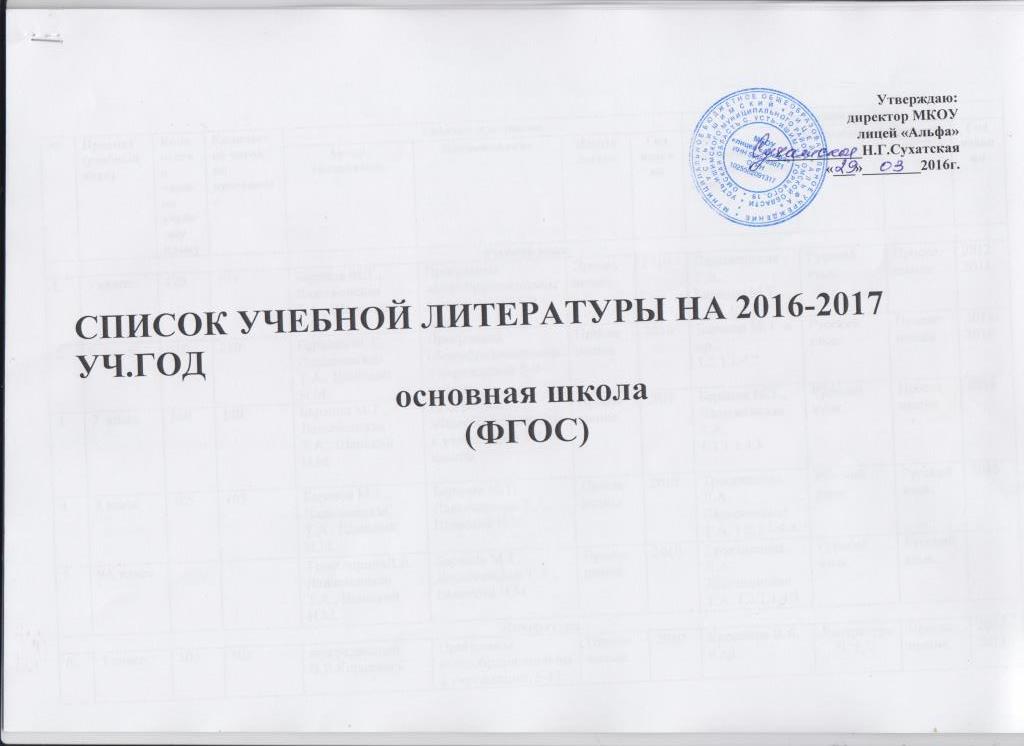 Утверждаю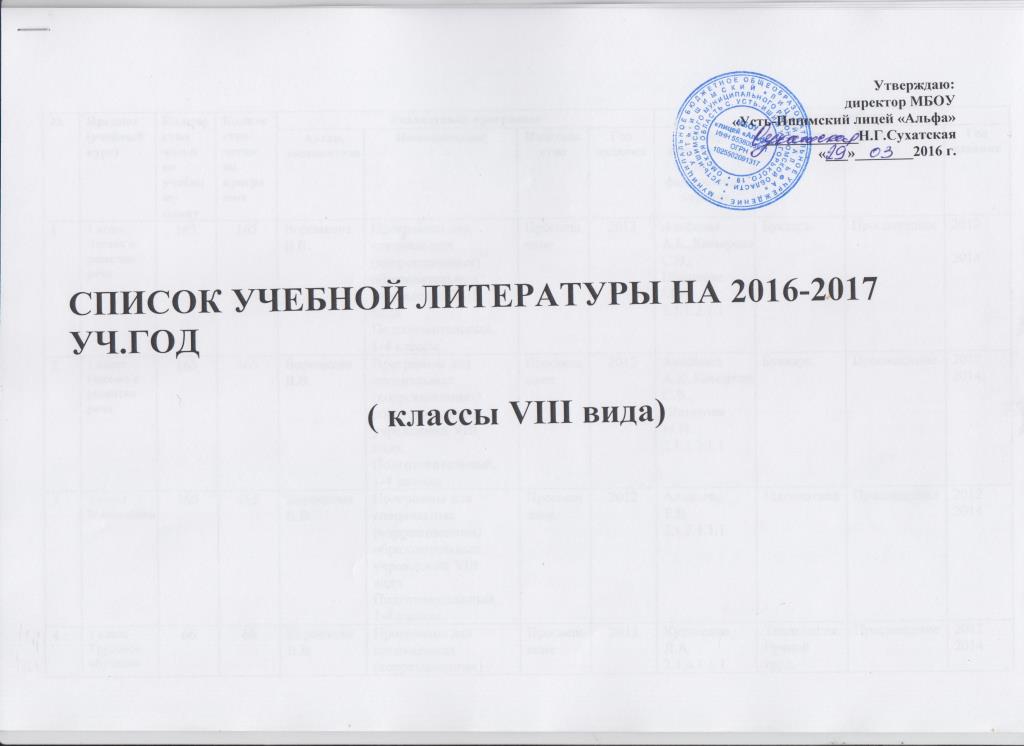 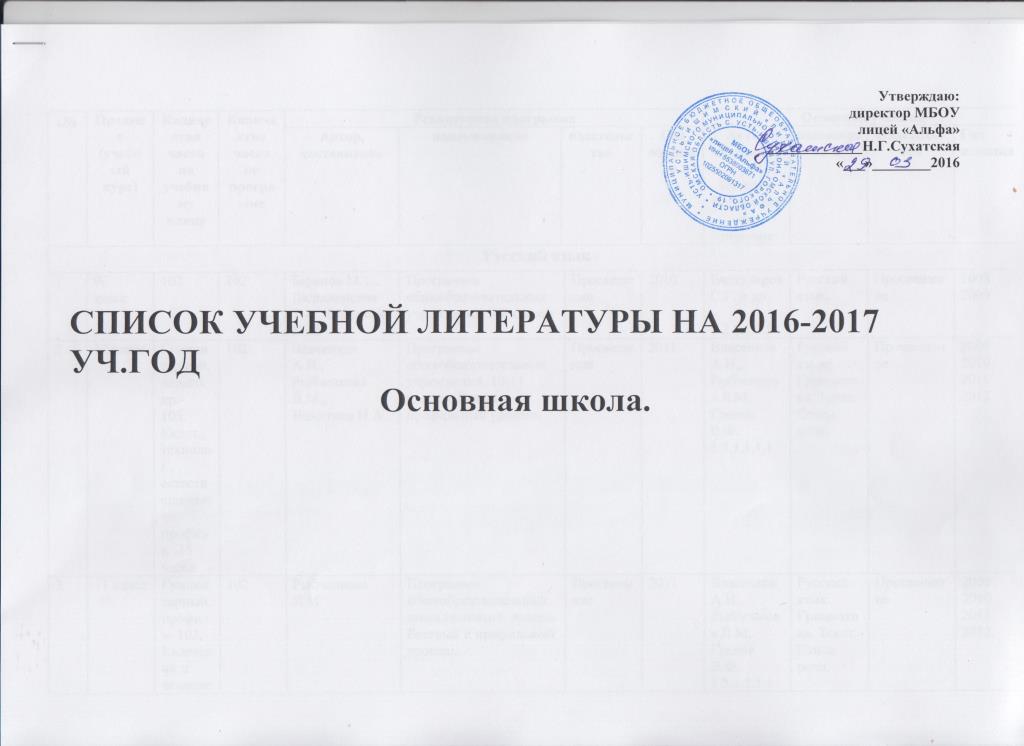 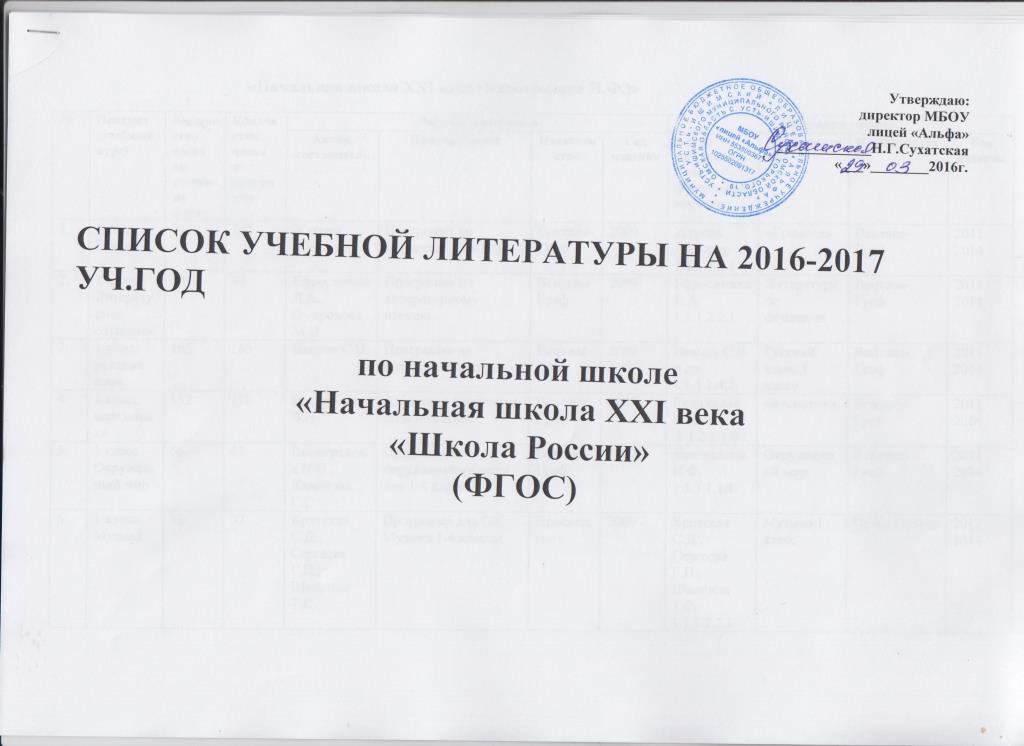                                               «Начальная школа ХХI века (Виноградова Н.Ф.)»№Предмет (учебный курс)Количество часов по учебному плануКоличество часов по программеРабочая программаРабочая программаРабочая программаРабочая программаОсновной учебникОсновной учебникОсновной учебникОсновной учебник№Предмет (учебный курс)Количество часов по учебному плануКоличество часов по программеАвтор, составительНаименованиеИздательствоГод изданияАвтор составитель№ в федеральном перечнеНаименованиеИздательствоГод изданияРусский языкРусский языкРусский языкРусский языкРусский языкРусский языкРусский языкРусский языкРусский языкРусский языкРусский языкРусский язык1.5 класс175175Баранов М.Т., Ладыженская Т.А., Шанский Н.М.Программы общеобразовательных учреждений 5-9 классыПросвещение2010Ладыженская Т.А., Баранов М.Т.                                       1.2.1.1.4.1Русский язык.                         Просвещение 201220152.6  класс210210Баранов М.Т., Ладыженская Т.А., Шанский Н.М.Программы общеобразовательных учреждений 5-9 классыПросвещение2010Баранов М.Т. и др.                                1.2.1.1.4.2Русский язык.                         Просвещение 2013\20153.7  класс140140Баранов М.Т., Ладыженская Т.А., Шанский Н.М.Программы общеобразовательных учреждений 5-9 классыПросвещение2010Баранов М.Т., Ладыженская Т.А.1.2.1.1.4.3Русский язык.                         Просвещение20144.8 класс105105Баранов М.Т., Ладыженская Т.А., Шанский Н.М.Баранов М.Т., Ладыженская Т.А., Шанский Н.М.Просвещение2010Тростнецова Л.А. Ладыженская Т.А. 1.2.1.1.4.4.Русский язык.                         Русский язык.                         20155.9А классТростенрцовЛ.А. Ладыженская Т.А., Шанский Н.М.Баранов М.Т., Ладыженская Т.А., Шанский Н.М.Просвещение2010Тростнецова Л.А. Ладыженская Т.А. 1.2.1.1.4.5Русский язык.                         Русский язык.                         ЛитератураЛитератураЛитератураЛитератураЛитератураЛитератураЛитератураЛитератураЛитератураЛитератураЛитератураЛитература6.5 класс105102под редакцией В.Я.КоровинойПрограммы общеобразовательных учреждений.  классПросвещение2010Коровина В.Я. и др. 1.2.1.2.1.1Литература    Ч. 1, 2Просвещение2012-20137.6  класс105105под редакцией В.Я.КоровинойПрограммы общеобразовательных учреждений. 5-11 классПросвещение2010Полухина В.П., Коровина В.Я.1.2.1.2.1.2Литература     Ч. 1, 2Просвещение20138.7  класс105105под редакцией В.Я.КоровинойПрограммы общеобразовательных учреждений. 5-11 классПросвещение2010Полухина В.П., Коровина В.Я.1.2.1.2.1.3Литература            Ч. 1, 2Просвещение20149.8 класс7070под редакцией В.Я.КоровинойПрограммы общеобразовательных учреждений. 5-11 классПросвещение2010Коровина В.Я Журавлев В.А.1.2.1.2.1.4Литература            Ч. 1, 2Просвещение201510.9А класспод редакцией В.Я.КоровинойПрограммы общеобразовательных учреждений. 5-11 классПросвещение2010Коровина В.Я Журавлев В.А.1.2.1.2.1.5Литература            Ч. 1, 2ПросвещениеМатематикаМатематикаМатематикаМатематикаМатематикаМатематикаМатематикаМатематикаМатематикаМатематикаМатематикаМатематика11.5 классматематика175175Виленкин Н.Я., Жохов В.И.Математика. 5-6 кл. Программы общеобразовательных учреждений.  Мнемозина2010Виленкин Н.Я. и др1.2.3.1.3.1Математика Мнемозина2013201512.6  классматематика175175Виленкин Н.Я., Жохов В.И.Математика. 5-6 кл. Программы общеобразовательных учреждений.  Мнемозина2010Виленкин Н.Я. и др1.2.3.1.3.2Математика Мнемозина2012201513.7   алгебра175175Калягин Ю.М.Математика. 5-6 кл. Программы общеобразовательных учреждений.  Мнемозина2010Калягин Ю.М.1.2.3.2.4.1Математика Просвещение2014201514.8 класс105105Калягин Ю.М.Математика. 5-6 кл. Программы общеобразовательных учреждений.  Мнемозина2010Калягин Ю.М. Ткачева М.В.1.2.3.2.4.2АлгебраПросвещение20159А классКалягин Ю.М.Математика. 5-6 кл. Программы общеобразовательных учреждений.  Мнемозина2010Калягин Ю.М. Ткачева М.В.1.2.3.2.4.3АлгебраПросвещение15.7-9 класс7070Бурмистрова Т.А.Геометрия. 7-9 классы. Программы общеобразовательных учреждений.  Просвещение2010Атаносян Л.С.Бутузов В.Ф1.2.3.7.2.1ГеометрияПросвещение2015Английский языкАнглийский языкАнглийский языкАнглийский языкАнглийский языкАнглийский языкАнглийский языкАнглийский языкАнглийский языкАнглийский языкАнглийский языкАнглийский язык16.5 классАнглийский язык105102Биболетова М.З., Трубанева Н.Н.Рабочая программа курса английского языка «Английский с удовольствием» для 5-9 классаТитул2014Биболетова М.З.. и др. Enjoy English 5 кл.Титул201317.6 классАнглийский язык105102Биболетова М.З., Трубанева Н.Н.Рабочая программа курса английского языка «Английский с удовольствием» для 5-9 классаТитул2014Биболетова М.З.. и др. Английский язык. 6 кл.Титул201318.7 А классАнглийский язык105102Биболетова М.З., Трубанева Н.Н.Рабочая программа курса английского языка «Английский с удовольствием» для 5-9 классаТитул2014Биболетова М.З.. и др. Английский язык. 7 кл.Титул201419.8 класс105105Биболетова М.З., Трубанева Н.Н.Рабочая программа курса английского языка «Английский с удовольствием» для 5-9 классаТитул2014Биболетова М.З.. и др. Английский язык. 8кл.Титул201520.9А классБиболетова М.З., Трубанева Н.Н.Рабочая программа курса английского языка «Английский с удовольствием» для 5-9 классаТитул2014Биболетова М.З.. и др. Английский язык. 8кл.Титул2015Информатика и ИКТИнформатика и ИКТИнформатика и ИКТИнформатика и ИКТИнформатика и ИКТИнформатика и ИКТИнформатика и ИКТИнформатика и ИКТИнформатика и ИКТИнформатика и ИКТИнформатика и ИКТИнформатика и ИКТ21.5 класс3535Босова Л.Л.Босова А.Ю.Программа курса информатики и информационных технологий для 5-6 класса  средней общеобразовательной школы  Бином2013Босова Л.Л.1.2.3.8.1.1Информатика 5 классБином2012201422.6  класс3535Босова Л.Л.Босова А.Ю.Босова Л.Л.Босова А.Ю.-ФГОСПрограмма курса информатики и информационных технологий для 5-6 класса  средней общеобразовательной школы  Бином2013Босова Л.Л.1.2.3.8.1.2Информатика6 классБином2012201423.7  класс3535Босова Л.Л.Босова А.Ю.Босова Л.Л.Босова А.Ю.-ФГОСПрограмма курса информатики и информационных технологий для 5-6 класса  средней общеобразовательной школы  Бином2013Босова Л.Л.1.2.3.8.1.3Информатика7 классБином201424.8 класс3535Босова Л.Л.Босова А.Ю.Босова Л.Л.Босова А.Ю.-ФГОСПрограмма курса информатики и информационных технологий для 5-6 класса  средней общеобразовательной школы  Бином2013Босова Л.Л.Босова А,Ю. 1.2.3.8.1.4Информатика8классБином201525.9А классБосова Л.Л.Босова А.Ю.Босова Л.Л.Босова А.Ю.-ФГОСПрограмма курса информатики и информационных технологий для 5-6 класса  средней общеобразовательной школы  Бином2013Босова Л.Л.Босова А,Ю. 1.2.3.4.1.6Информатика9 классБиномБиологияБиологияБиологияБиологияБиологияБиологияБиологияБиологияБиологияБиологияБиологияБиология26.5 класс 3534Сонин Н.И., Захаров В.Б.Биология. 5 - 9 класс.Дрофа2012Плешаков А.А., Сонин Н.И.1.2.5.2.9.1ПриродоведениеДрофа201227.6  класс3534Сонин Н.И., Сонина В.И.Биология. Программа по природоведению 5-9 класс.   Дрофа2012Сонин Н.И.1.2.5.2.9.2Биология.(кон)Дрофа201328.7  класс7068Сонин Н.И., Захаров В.Б.Биология. Программа по природоведению 5-9 класс.   Дрофа2012Захаров В.Б, Сонин Н.И.1.2.5.2.9.3.Биология. Многообразие живых организмов(кон)Дрофа201429.8 класс7068Сонин Н.И., Захаров В.Б.Биология. Программа по природоведению 5-9 класс.   Дрофа2012Сонин Н.И.Сапин М.В. 1.2.5.2.9.3Биология ЧеловекДрофа201530.9А классСонин Н.И., Захаров В.Б.Биология. Программа по природоведению 5-9 класс.   Дрофа2012Мамонтов С.Г.Захаров В.Г,Агафонова И.Б.1.2.4.2.9.5Биология Общие закономерностиДрофаГеографияГеографияГеографияГеографияГеографияГеографияГеографияГеографияГеографияГеографияГеографияГеография31.5 класс3535Под ред. Душиной И.В.Программы по географии для общеобразовательных учрежденийПросвещение2010Баринова И.И.1.2.2.4.2.1.ГеографияДрофа201332.6  класс3535Под ред. Душиной И.В.Программы по географии для общеобразовательных учрежденийПросвещение2010Герасимова Т.П.1.2.2.4.2.2Начальный курс географии.Просвещение201333.7  класс7070Под ред. Душиной И.В.Программы по географии для общеобразовательных учрежденийПросвещение2010Коринская В.А., Душина И.И.1.2.2.4.2.3География. География материков и океановДрофа2014201534.87070Под ред. Душиной И.В.Программы по географии для общеобразовательных учрежденийПросвещение2010Баринова И.И.1.2.2.4.2.4География Природа РоссииДрофа201535.9аПод ред. Душиной И.В.Программы по географии для общеобразовательных учрежденийПросвещение2010Баринова И.И.Дронов В.П1.2.2.4.2.5География ДрофаИсторияИсторияИсторияИсторияИсторияИсторияИсторияИсторияИсторияИсторияИсторияИстория36.5 класс7068Вигасин А.А. и др.Программа по всеобщей истории 5-9 классПросвещение2011Вигасин А.А., Годер Г.И., Свенцицкая И.С.1.2.2.2.1.1История древнего мираПросвещение20122013201537.6  класс70 68Вигасин А.А., Годер Г.И. Данилов А.А., Арсентьев Н.М. Программа по всеобщей истории 5-9 классПрограмма «История России»6-9 класс Под . редакцией Торкунова А.В.Просвещение2011Агибалова Е.В.,1,2,2.2.1.2 Арсентьев Н.М.Данилов А,А.История средних вековИстория России ч.1,2ПросвещениеПросвещение20132015201538.7  класс70 68Юдовская А.Я., Баранов П.А.Данилов А,А, Косулина Л.Д.Программа по всеобщей истории 5-9 классПрограмма «История России» 6-9 класс Под . редакцией Торкунова А.ВПросвещение2011Юдовская А.Я., Баранов П.А.1.2.2.2.1.3Данилов А,А, Арсентьев Н.М.1.2.2.1.7.3История нового времениИстория России. 1-2чПросвещение2014201539.8 класс7070Юдовская А.Я., Баранов П.А.Данилов А,А, Косулина Л.Д.Программа по всеобщей истории 5-9 классПрограмма «История России» 6-9 классПросвещение2011Данилов А.А. КосулинаЛ.Т 1.2.2.1.2.3Юдовская А.Я., Баранов П.А. 1.2.2.2.1.4История России 19векНовая историяПросвещениеПросвещение 201540.9а классСороко-Цюпа О.С, Сороко-Цюпа А.О, Данилов А,А, Косулина Л.Д.Программа по всеобщей истории 5-9 классПрограмма «История России» 6-9 классПросвещение2011Сороко-Цюпа О.С, Сороко-Цюпа А.О, 1.2.2.2.1.5Данилов А.А. КосулинаЛ.Т Всеобщая историяНовейшая историяИстория РоссииПросвещениеПросвещение 20152015ФизикаФизикаФизикаФизикаФизикаФизикаФизикаФизикаФизикаФизикаФизикаФизика41.7класс7068Перышкин А.В.Программа «Физика» 7-9 классПросвещение2011Перышкин А.В.1.2.5.1.6.1ФизикаДрофа201442.8  класс7068Перышкин А.В.Программа «Физика» 7-9 классПросвещение2011Перышкин А.В. 1.2.5.1.6.2ФизикаДрофа201543.9 А классПерышкин А.В.Программа «Физика» 7-9 классПросвещение2011Перышкин А.В. 1.2.5.1.6.3ФизикаДрофа              Химия44.8 класс7068Рук. проекта: Кузнецов А.А., Рыжаком М.В., Кондаков А.М.Примерные программы по учебным предметам. Химия. 8-9 классы: проект.Просвещение2010Габриелян О.С1.2.4.3.1.2ХимияДрофа201545.9А классРук. проекта: Кузнецов А.А., Рыжаком М.В., Кондаков А.М.Примерные программы по учебным предметам. Химия. 8-9 классы: проект.Просвещение2010Габриелян О.С1.2.4.3.1.3ХимияДрофаОбществознаниеОбществознаниеОбществознаниеОбществознаниеОбществознаниеОбществознаниеОбществознаниеОбществознаниеОбществознаниеОбществознаниеОбществознаниеОбществознание46.5 классобществознание3535Боголюбов Л.Н.Обществознание. 5-9 классы.Просвещение2011Боголюбов Л.Н. и др.,1.2.2.3.1.1ОбществознаниеПросвещение2013201547.6  классобществознание3535Боголюбов Л.Н.Обществознание. 5-9 классы.Просвещение2011Боголюбов Л.Н. и др.1.2.2.3.1.2Обществоведение: человек, природа, общениеПросвещение2013201548.7  класс3535Боголюбов Л.Н.Обществознание. 5-9 классы.Просвещение2011Боголюбов Л.Н., Иванова Л.С. 1.2.2.3.1.3ОбществознаниеПросвещение2014\201549.8 класс3535Боголюбов Л.Н.Обществознание. 5-9 классы.Просвещение2011Боголюбов Л.Н. Городецкая Н.И  1.2.2.3.1.4ОбществознаниеПросвещение201550.9А класс3535Боголюбов Л.Н.Обществознание. 5-9 классы.Просвещение2011Боголюбов Л.Н. Городецкая Н.И  1.2.2.3.1.5ОбществознаниеПросвещение2015МузыкаМузыкаМузыкаМузыкаМузыкаМузыкаМузыкаМузыкаМузыкаМузыкаМузыкаМузыка51.5 класс3535Критская С.Д., Сергеева Г.П.Музыка. 5-7 классы Просвещение2012Критская С.Д., Сергеева Г.П.1.2.6.2.3.1МузыкаПросвещение2012-201352.6  класс3535Критская С.Д., Сергеева Г.П.Музыка. 5-7 классы Просвещение 2012Критская С.Д., Сергеева Г.П., Шмагина Т.С.1.2.6.2.3.2МузыкаПросвещение2013201553.7 3535Критская С.Д., Сергеева Г.П.Музыка. 5-7 классыПросвещение 2012Критская С.Д., Сергеева Г.П., Шмагина Т.С.11.2.6.2.3.3МузыкаПросвещение20152014Изобразительное искусствоИзобразительное искусствоИзобразительное искусствоИзобразительное искусствоИзобразительное искусствоИзобразительное искусствоИзобразительное искусствоИзобразительное искусствоИзобразительное искусствоИзобразительное искусствоИзобразительное искусствоИзобразительное искусство54.5 класс3534Неменская Л.А. и др.Программа «Изобразительное искусство для 1-9 классов»Дрофа2012Горяева Н.А. и др.1.2.6.1.1.1Изобразительное искусствоПросвещение201355.6  класс3534Неменская Л.А. и др.Программа «Изобразительное искусство для 1-9 классов»Дрофа2012Неменская Л.А.1.2.6.1.1.2Изобразительное искусствоПросвещение201356.7  класс3534Неменская Л.А. и др.Программа «Изобразительное искусство для 1-9 классов»Дрофа2012Питерских А.С.1.2.6.1.1.3Изобразительное искусство. Дизайн и архитектура в жизни человекаПросвещение201457.8 -9А класс3535Неменская Л.А. и др.Программа «Изобразительное искусство для 1-9 классов»Дрофа2012Сергеева Г.П. Кашекова И.Э. Критская Е.Д. 1311Искусство8-9Просвещение2015ТехнологияТехнологияТехнологияТехнологияТехнологияТехнологияТехнологияТехнологияТехнологияТехнологияТехнологияТехнология58.5 класс7068Тищенко А.Т., Синица Н.В.Технология. 5-8 класс.Вентана-Граф2012Под редакциейСимоненко В.Д.1.1.2.7.1.6.21.2.7.1.6.1 Технология (вариант для мальчиков)Технология (вариант для девочек)ПросвещениеПросвещение2012-20132012-201359.6  класс7068Тищенко А.Т., Синица Н.В.Технология. 5-8 класс.Вентана-Граф2012Под редакциейСимоненко В.Д.1.2.7.1.6.3 1.2.7.1.6.4Технология (вариант для девочек)Технология (вариант для мальчиков)Вентана-ГрафВентана-Граф201360.7   класс7068Тищенко А.Т., Синица Н.В.Технология. 5-8 класс.Вентана-Граф2012Под редакциейСимоненко В.Д.1.2.7.1.6.5Тищенко А.Т., Симоненко В.Д.1.2.7.1.6.6Технология. Технологии ведения дома (вариант для девочек)Технология. Индустриальные технологии  (вариант для мальчиков)Вентана-ГрафВентана-Граф20142015201461.8  класс7068Тищенко А.Т., Синица Н.В.Технология. 5-8 класс.Вентана-Граф2012Симоненко В.П. Электов А.А.и др 1.2.7.1.6.7технологияВентана-Граф2015ФизкультураФизкультураФизкультураФизкультураФизкультураФизкультураФизкультураФизкультураФизкультураФизкультураФизкультураФизкультура62.5 класс105102Лях В.И.Физическая культура. Рабочие программы. 5-9 классыПросвещение2012Виленский М.Я. и др.1.2.8.1.2.1Физическая культура 5-7 классПросвещение2012-201363.6  класс105102Лях В.И., Зданевич А.А.Рабочая программа (комплексная 5-9 классы)Дрофа2013Виленский М.Я. и др.1.2.8.1.2.1Физическая культура 5-7 классПросвещение201364.7 А класс105102Лях В.И., Зданевич А.А.Рабочая программа (комплексная 5-9 классы)Дрофа2013Виленский М.Я. и др.1.2.8.1.2.1Физическая культура 5-7 классПросвещение201465.8 -9А класс105105Лях В.И., Зданевич А.А.Рабочая программа (комплексная 5-9 классы)Дрофа2013 Лях В.И1.2.7.1.2.2Физическая культураПросвещение2015Основы духовно-нравственной культуры народов РоссииОсновы духовно-нравственной культуры народов РоссииОсновы духовно-нравственной культуры народов РоссииОсновы духовно-нравственной культуры народов РоссииОсновы духовно-нравственной культуры народов РоссииОсновы духовно-нравственной культуры народов РоссииОсновы духовно-нравственной культуры народов РоссииОсновы духовно-нравственной культуры народов РоссииОсновы духовно-нравственной культуры народов РоссииОсновы духовно-нравственной культуры народов РоссииОсновы духовно-нравственной культуры народов РоссииОсновы духовно-нравственной культуры народов России67.5 класс3535Виноградов Н.Ф., Полякова А.В.Рабочая программа, 5 класспросвещение2013Виноградова Н.Ф. Власенко А.П.2.2.4.1.1.1Основы духовно-нравственной культуры народов РоссииПросвещение2013ОБЖОБЖОБЖОБЖОБЖОБЖОБЖОБЖОБЖОБЖОБЖОБЖ68.5класс3535Смирнов А.Т., Хренников Б.О.ОБЖ, Рабочие программы. Предметная линия 5-9 классыпросвещение216Смирнов А.Т., Хренников Б.О.1.2.8.2.3.1Основы безопасности жизнедеятельности Просвещение 201369.6 класс3535Смирнов А.Т., Хренников Б.О.ОБЖ, Рабочие программы. Предметная линия 5-9 классыпросвещение216Смирнов А.Т., Хренников Б.О.1.2.8.2.3.1Основы безопасности жизнедеятельности Просвещение 201370.7 класс3535Смирнов А.Т., Хренников Б.О.ОБЖ, Рабочие программы. Предметная линия 5-9 классыпросвещение216Смирнов А.Т., Хренников Б.О.1.2.8.2.3.1Основы безопасности жизнедеятельности Просвещение 201471.8 класс3535Смирнов А.Т., Хренников Б.О.ОБЖ, Рабочие программы. Предметная линия 5-9 классыпросвещение216Смирнов А.Т., Хренников Б.О.1.2.8.2.3.4Основы безопасности жизнедеятельности Просвещение 201572.9а класс3535Смирнов А.Т., Хренников Б.О.ОБЖ, Рабочие программы. Предметная линия 5-9 классыпросвещение216Смирнов А.Т., Хренников Б.О.1.2.8.2.3.5Основы безопасности жизнедеятельности Просвещение №Предмет (учебный курс)Количество часов по учебному плануКоличество часов по программеРеализуемая программаРеализуемая программаРеализуемая программаРеализуемая программаОсновной учебникОсновной учебникОсновной учебникОсновной учебник№Предмет (учебный курс)Количество часов по учебному плануКоличество часов по программеАвтор, составительНаименованиеИздательствоГод изданияАвтор составитель№ в федеральном перечнеНаименованиеИздательствоГод издания11 классЧтение и развитие речи165165Воронкова В.В.Программы для специальных (коррекционных) образовательных учреждений VIII вида. Подготовительный, 1-4 классы.Просвещение 2012Аксёнова А.К.,Комарова С.В., Шишкова М.И.2.1.1.2.1.1Букварь.Просвещение 2012201421 классПисьмо и развитие речи165165Воронкова В.В.Программы для специальных (коррекционных) образовательных учреждений VIII вида. Подготовительный, 1-4 классы.Просвещение2012Аксёнова А.К.,Комарова С.В., Шишкова М.И. 2.1.1.2.1.1Букварь.Просвещение 2012201431 классМатематика165165Воронкова В.В.Программы для специальных (коррекционных) образовательных учреждений VIII вида. Подготовительный, 1-4 классы.Просвещение2012Алышева Т.В.2.1.2.1.1.1Математика Просвещение 2012201441 классТрудовое обучение6666Воронкова В.В.Программы для специальных (коррекционных) образовательных учреждений VIII вида. Подготовительный, 1-4 классы.Просвещение2012Кузнецова Л.А.2.1.4.1.1.1Технология. Ручной труд.Просвещение 2012201451 класс Основы безопасности жизнедеятельности (ОБЖ)3333Воронкова В.В.Программы для специальных (коррекционных) образовательных учреждений VIII вида. Подготовительный, 1-4 классы.Просвещение201361 классРазвитие устной речи на основе изучения предметов и явлений окружающей действительности3333Воронкова В.В.Программы для специальных (коррекционных) образовательных учреждений VIII вида. Подготовительный,1-4 классы.Просвещение2013Кудрина С.В.2.1.3.1.1.1Окружающий мирВЛАДОС2012201472 классЧтение и развитие речи170170Воронкова В.В.Программы для специальных (коррекционных) образовательных учреждений VIII вида. Подготовительный, 1-4 классы.Просвещение2012Ильина С.Ю.2.1.1.2.1.2ЧтениеПросвещение 2012201482 классПисьмо и развитие речи170170Воронкова В.В.Программы для специальных (коррекционных) образовательных учреждений VIII вида. Подготовительный, 1-4 классы.Просвещение2012Якубовская Э.В., Павлова Н.В.2.1.1.1.2.2Русский языкПросвещение 2012201492 классМатематика170170Воронкова В.В.Программы для специальных (коррекционных) образовательных учреждений VIII вида. Подготовительный, 1-4 классы.Просвещение2012Алышева Т.В2.1.2.1.1.2.Математика Просвещение 20112014102 классТрудовое обучение6868Воронкова В.В.Программы для специальных (коррекционных) образовательных учреждений VIII вида. Подготовительный, 1-4 классы.Просвещение2012Кузнецова Л.А.2.1.3.1.1.2Технология. Ручной труд.Просвещение 20122014112 класс Основы безопасности жизнедеятельности (ОБЖ)3434Воронкова В.В.Программы для специальных (коррекционных) образовательных учреждений VIII вида. Подготовительный, 1-4 классы.Просвещение2013122 классРазвитие устной речи на основе изучения предметов и явлений окружающей действительности3434Воронкова В.В.Программы для специальных (коррекционных) образовательных учреждений VIII вида. Подготовительный, 1-4 классы.Просвещение2013Кудрина С.В.2.1.3.1.1.2Окружающий мирВЛАДОС20122014133 классЧтение и развитие речи170170Воронкова В.В.Программы для специальных (коррекционных) образовательных учреждений VIII вида. Подготовительный, 1-4 классы.Просвещение2012Ильина С.Ю., Матвеева-Лунёва Л.В.2.1.1.2.1.4ЧтениеПросвещение 20112014143 классПисьмо и развитие речи170170Воронкова В.В.Программы для специальных (коррекционных) образовательных учреждений VIII вида. Подготовительный, 1-4 классы.Просвещение2012Якубовская Э.В., Павлова Н.В.2.1.1.1.2.3Русский языкПросвещение 20132014153 классМатематика204204Воронкова В.В.Программы для специальных (коррекционных) образовательных учреждений VIII вида. Подготовительный, 1-4 классы.Просвещение2012Эк В.В.2.1.2.1.1.3Математика Просвещение 20122014163 классТрудовое обучение6868Воронкова В.В.Программы для специальных (коррекционных) образовательных учреждений VIII вида. Подготовительный, 1-4 классы.Просвещение2012Кузнецова Л.А.2.1.3.1.1.1.3Технология. Ручной труд.Просвещение 20122014173 класс Основы безопасности жизнедеятельности (ОБЖ)3434Воронкова В.В.Программы для специальных (коррекционных) образовательных учреждений VIII вида. Подготовительный, 1-4 классы.Просвещение2013183 классРазвитие устной речи на основе изучения предметов и явлений окружающей действительности6868Воронкова В.В.Программы для специальных (коррекционных) образовательных учреждений VIII вида. Подготовительный, 1-4 классы.Просвещение2013Кудрина С.В.2.1.3.1.1.3Окружающий мирВЛАДОСнет194 классЧтение и развитие речи136136Воронкова В.В.Программы для специальных (коррекционных) образовательных учреждений VIII вида. Подготовительный, 1-4 классы.Просвещение2012Ильина С.Ю., Матвеева-Лунёва Л.В.2.1.1.2.3.3ЧтениеПросвещение 20122014204 классПисьмо и развитие речи170170Воронкова В.В.Программы для специальных (коррекционных) образовательных учреждений VIII вида. Подготовительный, 1-4 классы.Просвещение2012Аксёнова А.К., Галанчукова Н.Г.2.1.1.1.2.4Русский языкПросвещение 20132014214 классМатематика204204Воронкова В.В.Программы для специальных (коррекционных) образовательных учреждений VIII вида. Подготовительный, 1-4 классы.Просвещение2012Перова М.Н.2.1.2.1.1.4Математика Просвещение 20122014224 классТрудовое обучение136136Воронкова В.В.Программы для специальных (коррекционных) образовательных учреждений VIII вида. Подготовительный, 1-4 классы.Просвещение2012Кузнецова Л.А.2.1.4.1.1.4Технология. Ручной труд.Просвещение 20092014234 класс Основы безопасности жизнедеятельности (ОБЖ)3434Воронкова В.В.Программы для специальных (коррекционных) образовательных учреждений VIII вида. Подготовительный, 1-4 классы.Просвещение2013244 классРазвитие устной речи на основе изучения предметов и явлений окружающей действительности6868Воронкова В.В.Программы для специальных (коррекционных) образовательных учреждений VIII вида. Подготовительный, 1-4 классы.Просвещение2013Кудрина С.В.2.1.3.1.1.4Окружающий мирВЛАДОСнет255 класс6868Воронкова В.В.Программы для специальных (коррекционных) образовательных учреждений VIII вида.Просвещение2013Галунчикова Н.Г.2.2.1.1.1.1Русский языкПролсвещение2014265класс7068Воронкова В.В.Программы для специальных (коррекционных) образовательных учреждений VIII вида.Просвещение2009Лифанова Т.В., Соломина Е.Н. ПриродоведениеДрофа2015275класс140140Воронкова В.В.Программы для специальных (коррекционных) образовательных учреждений VIII вида.Просвещение2009Малышева З.Ф.2.2.1.2.1.1ЧтениеПросвещение2014285 класс210210Воронкова В.В.Программы для специальных (коррекционных) образовательных учреждений VIII вида.Просвещение2009Капустина Г.М.2.2.3.1.1.1МатематикаПросвещение2014296 класс140140Воронкова В.В.Программы для специальных (коррекционных) образовательных учреждений VIII вида.Просвещение2009Галунчикова Н.Г.2.2.1.1.1.2Русский языкПросвещение2014306 класс7068Воронкова В.В.Программы для специальных (коррекционных) образовательных учреждений VIII вида.Просвещение2009Никишов А.ИБиологияДрофа2015316 класс140140Воронкова В.В.Программы для специальных (коррекционных) образовательных учреждений VIII вида.Просвещение2009Бражнокова И.М.2.2.1.2.1.2ЧтениеПросвещение2014326 класс210210Воронкова В.В.Программы для специальных (коррекционных) образовательных учреждений VIII вида.Просвещение2009Капустина Г.М.2.2.3.1.1.2МатематикаПросвещение2014337 класс7068Воронкова В.В.Программы для специальных (коррекционных) образовательных учреждений VIII вида.Просвещение2009Лифанова Т.М.2.2.5.2.1.2ГеографияПросвещение2012347 класс140140Воронкова В.В.Программы для специальных (коррекционных) образовательных учреждений VIII вида.Просвещение2009Галунчикова Н.Г.2.2.1.1.1.3Русский языкПросвещение2014357 класс105105Воронкова В.В.Программы для специальных (коррекционных) образовательных учреждений VIII вида.Просвещение2009АксеноваА.Г.2.2.1.2.1.3ЧтениеПросвещение2014367 класс175175Воронкова В.В.Программы для специальных (коррекционных) образовательных учреждений VIII вида.Просвещение2009Алышева Т.В.2.2.3.1.1.3МатематикаПросвещение2014387 класс7068Воронкова В.В.Программы для специальных (коррекционных) образовательных учреждений VIII вида.Просвещение2009Лифанова Т.М.2.2.5.2.1.2ГеографияПросвещение2014397 класс7068Воронкова В.В.Программы для специальных (коррекционных) образовательных учреждений VIII вида.Просвещение2009Пузанов Б.П.2.2.2.1.2.1История РоссииВладос2014407класс7068Воронкова В.В.Программы для специальных (коррекционных) образовательных учреждений VIII вида.Просвещение2009Клипинина З.А.БиологияДрофа2015418 класс140140Воронкова В.В.Программы для специальных (коррекционных) образовательных учреждений VIII вида.Просвещение2009Галунчикова Н.Г.2.2.1.1.1.4Русский языкПросвещение2014428 класс175175Воронкова В.В.Программы для специальных (коррекционных) образовательных учреждений VIII вида.Просвещение2009Эк.В.В.2.2.3.1.1.4МатематикаПросвещение2014438 класс7068Воронкова В.В.Программы для специальных (коррекционных) образовательных учреждений VIII вида.Просвещение2009Лифанова Т.М.2.2.5.2.1.3ГеографияПросвещение2014448 класс7068Воронкова В.В.Программы для специальных (коррекционных) образовательных учреждений VIII вида.Просвещение2009Пузанов Б.П.2.2.2.1.2.2История РоссииВладос2014458класс7068Воронкова В.В.Программы для специальных (коррекционных) образовательных учреждений VIII вида.Просвещение2009Никишов А.И.БиологияДрофа2015469 класс140140Воронкова В.В.Программы для специальных (коррекционных) образовательных учреждений VIII вида.Просвещение2009Галунчикова Н.Г.2.2.1.1.1.5Русский языкПросвещение2014479 класс7068Воронкова В.В.Программы для специальных (коррекционных) образовательных учреждений VIII вида.Просвещение2009Пузанов Б.П2.2.2.1.2.3История РоссииВладос2014489 класс105105Воронкова В.В.Программы для специальных (коррекционных) образовательных учреждений VIII вида.Просвещение2009АксеноваА.Г.2.2.1.2.1.5ЧтениеПросвещение2014499 класс140140Воронкова В.В.Программы для специальных (коррекционных) образовательных учреждений VIII вида.Просвещение2009Перова М.Н.2.2.3.1.1.5МатематикаПросвещение2014509 класс7068Воронкова В.В.Программы для специальных (коррекционных) образовательных учреждений VIII вида.Просвещение2009Лифанова Т.М.2.2.5.2.1.4ГеографияПросвещение2014519 класс7068Воронкова В.В.Программы для специальных (коррекционных) образовательных учреждений VIII вида.Просвещение2009С оломина Е.Н., Шевырева Т.В.БиологияДрофа2016.№Предмет (учебный курс)Предмет (учебный курс)Количество часов по учебному плануКоличество часов по программеРеализуемая программаРеализуемая программаРеализуемая программаРеализуемая программаРеализуемая программаРеализуемая программаРеализуемая программаРеализуемая программаРеализуемая программаРеализуемая программаРеализуемая программаРеализуемая программаРеализуемая программаРеализуемая программаОсновной учебникОсновной учебникОсновной учебникОсновной учебникОсновной учебник.№Предмет (учебный курс)Предмет (учебный курс)Количество часов по учебному плануКоличество часов по программеАвтор, составительАвтор, составительАвтор, составительнаименованиеиздательствоиздательствоиздательствоиздательствоГод изданияГод изданияГод изданияГод изданияГод изданияГод изданияАвтор составитель Номер в федеральном перечненаименованиеИздательствоИздательствоГод изданияРусский языкРусский языкРусский языкРусский языкРусский языкРусский языкРусский языкРусский языкРусский языкРусский языкРусский языкРусский языкРусский языкРусский языкРусский языкРусский языкРусский языкРусский языкРусский языкРусский языкРусский языкРусский языкРусский языкРусский язык19Б класс9Б класс102102Баранов М.Т., Ладыженская Т.А., Шанский Н.М.Баранов М.Т., Ладыженская Т.А., Шанский Н.М.Баранов М.Т., Ладыженская Т.А., Шанский Н.М.Программы общеобразовательных учреждений 5-9 классыПрограммы общеобразовательных учреждений 5-9 классыПросвещениеПросвещениеПросвещение201020102010201020102010Бархударов С.Г. и др. 1.2.1.1.4.5Русский язык.                         ПросвещениеПросвещение20082009210 класс10 классГуманитарный, педагог. пр.- 105, Кадет., технолог., естественнонаучн. профили -35 часов102Власенков А.И., Рыбченкова Л.М.,Никитина Н.А.Власенков А.И., Рыбченкова Л.М.,Никитина Н.А.Власенков А.И., Рыбченкова Л.М.,Никитина Н.А.Программы общеобразовательных учреждений. 10-11 классы. Базовый и профильный уровеньПрограммы общеобразовательных учреждений. 10-11 классы. Базовый и профильный уровеньПросвещениеПросвещениеПросвещение201120112011201120112011Власенков А.И., Рыбченкова Л.М. Греков В.Ф.1.3.1.1.1.1Русский язык. Грамматика. Текст. Стили речи. Просвещение Просвещение 2009201020112012311 класс11 классГуманитарный, профиль- 102, Кадетский и технологический, естественно-науч. профили -34 часа102Рыбченкова Л.М. Рыбченкова Л.М. Рыбченкова Л.М. Программы общеобразовательных школ,гимназий, лицеев. Базовый и профильный уровеньПрограммы общеобразовательных школ,гимназий, лицеев. Базовый и профильный уровеньПросвещениеПросвещениеПросвещение201120112011201120112011Власенков А.И., Рыбченкова Л.М. Греков В.Ф.1.3.1.1.1.1Русский язык. Грамматика. Текст. Стили речи. Просвещение Просвещение 2009201020112012ЛитератураЛитератураЛитератураЛитератураЛитератураЛитератураЛитератураЛитератураЛитератураЛитератураЛитератураЛитератураЛитератураЛитератураЛитератураЛитератураЛитератураЛитератураЛитератураЛитератураЛитератураЛитератураЛитератураЛитература49Б класс105105102под редакцией В.Я.Коровинойпод редакцией В.Я.Коровинойпод редакцией В.Я.КоровинойПрограммы общеобразовательных учреждений. 5-11 классПрограммы общеобразовательных учреждений. 5-11 классПросвещениеПросвещениеПросвещение20102010201020102010Коровина В.Я. и др. 1.2.1.1.4.5Коровина В.Я. и др. 1.2.1.1.4.5Литература. Учебник-хрестоматия.             Ч. 1, 2ПросвещениеПросвещение20092011510 классГуманитарный-175, Остальные профили-105.Гуманитарный-175, Остальные профили-105.175105под редакцией Журавлева В.П.под редакцией Журавлева В.П.под редакцией Журавлева В.П.Программы общеобразовательных учреждений. 10-11 классПрограммы общеобразовательных учреждений. 10-11 классПросвещениеПросвещениеПросвещение20092009200920092009Лебедев Ю.В.1.3.1.1.7.1Лебедев Ю.В.1.3.1.1.7.1Русская литература 19 века. Ч. 1,2ПросвещениеПросвещение200920102011611 класс11 класс, технологический Гуманитарный-170, другие профили: 102 часаГуманитарный-170, другие профили: 102 часа170102под редакцией Журавлева В.П.под редакцией Журавлева В.П.под редакцией Журавлева В.П.Программы общеобразовательных учреждений. 5-11 классПрограммы общеобразовательных учреждений. 5-11 классПросвещениеПросвещениеПросвещение20092009200920092009Под ред. Журавлева В.П.1.3.1.1.7.2Под ред. Журавлева В.П.1.3.1.1.7.2Русская литература ХХ в.                                                            Ч. 1, 2ПросвещениеПросвещение2012МатематикаМатематикаМатематикаМатематикаМатематикаМатематикаМатематикаМатематикаМатематикаМатематикаМатематикаМатематикаМатематикаМатематикаМатематикаМатематикаМатематикаМатематикаМатематикаМатематикаМатематикаМатематикаМатематикаМатематика79Б классалгебра136136136Бурмистрова Т.А.Бурмистрова Т.А.Бурмистрова Т.А.Алгебра. 7-9 классы. Программы общеобразовательных учреждений.  Алгебра. 7-9 классы. Программы общеобразовательных учреждений.  Алгебра. 7-9 классы. Программы общеобразовательных учреждений.  Алгебра. 7-9 классы. Программы общеобразовательных учреждений.  Просвещение20112011201120112011Алимов Ш.А. и др.                Алимов Ш.А. и др.                АлгебраПросвещениеПросвещение20102011810 классалгебраФиз-мат. - 140.Остальные профили – 87.5.Физ-мат. - 140.Остальные профили – 87.5.10287.5Бурмистрова Т.А.Бурмистрова Т.А.Бурмистрова Т.А.Алгебра и начала анализа. 10-11 кл. Программы общеобразовательных учреждений.  Алгебра и начала анализа. 10-11 кл. Программы общеобразовательных учреждений.  Алгебра и начала анализа. 10-11 кл. Программы общеобразовательных учреждений.  Алгебра и начала анализа. 10-11 кл. Программы общеобразовательных учреждений.  Просвещение20092009200920092009Алимов Ш.А. и др.                  Колягин Ю.М. 1.3.4.1.1.2Алимов Ш.А. и др.                  Колягин Ю.М. 1.3.4.1.1.2Алгебра и начала анализа 10-11 классАлгебра и начало анализа10классПросвещениеПросвещениеПросвещениеПросвещение201020112011911 классалгебраФизмат-140, Остальные профили-87.5 ч.Физмат-140, Остальные профили-87.5 ч.204102Бурмистрова Т.А.Бурмистрова Т.А.Бурмистрова Т.А.Алгебра и начала анализа. 10-11 кл. Программы общеобразовательных учреждений.  Алгебра и начала анализа. 10-11 кл. Программы общеобразовательных учреждений.  Алгебра и начала анализа. 10-11 кл. Программы общеобразовательных учреждений.  Алгебра и начала анализа. 10-11 кл. Программы общеобразовательных учреждений.  Просвещение20092009200920092009Алимов Ш.А. и др.  Калягин Ю.М. 1.3.4.1.1.3              Алимов Ш.А. и др.  Калягин Ю.М. 1.3.4.1.1.3              Алгебра и начала анализа 10-11 классПросвещениеПросвещение201020112011107-9 классгеометрия7 -9 класс -70 час.7 -9 класс -70 час.68Бурмистрова Т.А.Бурмистрова Т.А.Бурмистрова Т.А.Геометрия. 7-9 классы. Программы общеобразовательных учреждений.  Геометрия. 7-9 классы. Программы общеобразовательных учреждений.  Геометрия. 7-9 классы. Программы общеобразовательных учреждений.  Геометрия. 7-9 классы. Программы общеобразовательных учреждений.  Просвещение20082008200820082008Атанасян Л.С. и др.     1.2.3.7.2.1             Атанасян Л.С. и др.     1.2.3.7.2.1             Геометрия. 7-9 классПросвещениеПросвещение200820141110  классГеометрияВсе профили -52.5ч.Все профили -52.5ч.52.5Бурмистрова Т.А.Бурмистрова Т.А.Бурмистрова Т.А.Геометрия. 10-11 классы. Программы общеобразовательных учреждений. Геометрия. 10-11 классы. Программы общеобразовательных учреждений. Геометрия. 10-11 классы. Программы общеобразовательных учреждений. Геометрия. 10-11 классы. Программы общеобразовательных учреждений. Просвещение20092009200920092009Атанасян Л.С. и др1.3.4.1.2.1           Атанасян Л.С. и др1.3.4.1.2.1           Геометрия. 10-11 классПросвещениеПросвещение200920101211 классгеометрияВсе профили -52.5 ч.Все профили -52.5 ч.52.5Бурмистрова Т.А.Бурмистрова Т.А.Бурмистрова Т.А.Геометрия. 10-11 классы. Программы общеобразовательных учреждений.  Геометрия. 10-11 классы. Программы общеобразовательных учреждений.  Геометрия. 10-11 классы. Программы общеобразовательных учреждений.  Геометрия. 10-11 классы. Программы общеобразовательных учреждений.  Просвещение20092009200920092009Атанасян Л.С. и др.   1.3.4.1.2.1                Атанасян Л.С. и др.   1.3.4.1.2.1                Геометрия. 10-11 классПросвещениеПросвещение20092010Иностранный языкИностранный языкИностранный языкИностранный языкИностранный языкИностранный языкИностранный языкИностранный языкИностранный языкИностранный языкИностранный языкИностранный языкИностранный языкИностранный языкИностранный языкИностранный языкИностранный языкИностранный языкИностранный языкИностранный языкИностранный языкИностранный языкИностранный языкИностранный язык139 Б классАнглийский язык102102102102Биболетова М.З., Трубанева Биболетова М.З., Трубанева Программа курса английского языка «Английский с удовольствием» 2-11 классыПрограмма курса английского языка «Английский с удовольствием» 2-11 классыТитулТитулТитулТитул2010201020102010Биболетова М.З.. и др. Биболетова М.З.. и др. Английский язык. 9 кл.ПросвещениеПросвещение201320141410 классАнглийский язык105105102102Биболетова М.З., ТрубаневаБиболетова М.З., ТрубаневаПрограмма курса английского языка «Английский с удовольствием» 2-11 классыПрограмма курса английского языка «Английский с удовольствием» 2-11 классыТитулТитулТитулТитул2010201020102010Биболетова М.З. и др.Для гум. доп.Гроза О.Л.                Биболетова М.З. и др.Для гум. доп.Гроза О.Л.                Английский язык.  кл.2285ТитулТитул20141511 классАнглийский язык102102102102 Биболетова М.З., Трубанева Биболетова М.З., ТрубаневаПрограмма курса английского языка «Английский с удовольствием» 2-11 классыПрограмма курса английского языка «Английский с удовольствием» 2-11 классыДрофаДрофаДрофаДрофа2004200420042004Кузовлев В.П. и др. Для гум. доп. Гроза  О.Л.  Кузовлев В.П. и др. Для гум. доп. Гроза  О.Л.  Английский язык.  кл.ПросвещениеПросвещение20141610 классНемецкий язык105105102102Бим И.Л. и др.                                Бим И.Л. и др.                                Немецкий язык. Программы общеобразовательных учреждений.10-11 классы.  Немецкий язык. Программы общеобразовательных учреждений.10-11 классы.  ПросвещениеПросвещениеПросвещениеПросвещение2009200920092009Бим И.Л. и др.  1.3.2.2.1.1                                                       Бим И.Л. и др.  1.3.2.2.1.1                                                       Немецкий язык. 10 кл.ПросвещениеПросвещение20111711 классНемецкий язык102102102102Бим И.Л. и др.                                Бим И.Л. и др.                                Немецкий язык. Программы общеобразовательных учреждений.10-11 классы.  Немецкий язык. Программы общеобразовательных учреждений.10-11 классы.  ПросвещениеПросвещениеПросвещениеПросвещение2009200920092009Бим И.Л. и др.   1.3.2.2.1.2                                                                                                             Бим И.Л. и др.   1.3.2.2.1.2                                                                                                             Немецкий язык. 11 кл.ПросвещениеПросвещение2011Информатика и ИКТИнформатика и ИКТИнформатика и ИКТИнформатика и ИКТИнформатика и ИКТИнформатика и ИКТИнформатика и ИКТИнформатика и ИКТИнформатика и ИКТИнформатика и ИКТИнформатика и ИКТИнформатика и ИКТИнформатика и ИКТИнформатика и ИКТИнформатика и ИКТИнформатика и ИКТИнформатика и ИКТИнформатика и ИКТИнформатика и ИКТИнформатика и ИКТИнформатика и ИКТИнформатика и ИКТИнформатика и ИКТИнформатика и ИКТ189 Б класс68686868Босова Л.Л.Босова А.Ю.Босова Л.Л.Босова А.Ю.Программа базового курса «Информатика и ИКТ» для основной школы.Программа базового курса «Информатика и ИКТ» для основной школы.БиномБиномБиномБином20122012БосоваЛ.Л.1.2.3.8.1.4БосоваЛ.Л.1.2.3.8.1.4БосоваЛ.Л.1.2.3.8.1.4БосоваЛ.Л.1.2.3.8.1.4Информатика и ИКТБиномБином20121910 классфизико-математический профиль - 140Остальные профили - 35физико-математический профиль - 140Остальные профили - 351407014070Угринович Н. Д.Семакин И.Г., Хеннер Е.К.Угринович Н. Д.Семакин И.Г., Хеннер Е.К.Программа профильного курса «Информатика и ИКТ»  классПрограмма профильного курса «Информатика  10-11»Программа профильного курса «Информатика и ИКТ»  классПрограмма профильного курса «Информатика  10-11»БиномБиномБиномБиномБиномБиномБиномБином2010201220102012Физико-математический профильУгринович Н. Д.УгриновичН.Д.1.3.4.4.3.1Физико-математический профильУгринович Н. Д.УгриновичН.Д.1.3.4.4.3.1Физико-математический профильУгринович Н. Д.УгриновичН.Д.1.3.4.4.3.1Физико-математический профильУгринович Н. Д.УгриновичН.Д.1.3.4.4.3.1Информатика и информационные технологии.          10 - 11 клИнформатика. 10 кл.   БИНОМБиномБИНОМБином201120102011 классфизико-математический профиль - 136другие профили - 34физико-математический профиль - 136другие профили - 341403514035Угринович Н. Д.Семакин И.Г., Хеннер Е.К.Угринович Н. Д.Семакин И.Г., Хеннер Е.К.Программа профильного курса «Информатика  10-11»Программа профильного курса «Информатика  10-11»БиномБиномБиномБиномБиномБиномБиномБином2010201220102012Физико-математический профильУгринович Н. Д.УгриновичН.Д.1.3.4.4.3.2Физико-математический профильУгринович Н. Д.УгриновичН.Д.1.3.4.4.3.2Физико-математический профильУгринович Н. Д.УгриновичН.Д.1.3.4.4.3.2Физико-математический профильУгринович Н. Д.УгриновичН.Д.1.3.4.4.3.2Информатика и информационные технологии.          10 - 11 кл.Информатика. 11 кл.  БИНОМБиномБИНОМБином20092010БиологияБиологияБиологияБиологияБиологияБиологияБиологияБиологияБиологияБиологияБиологияБиологияБиологияБиологияБиологияБиологияБиологияБиологияБиологияБиологияБиологияБиологияБиологияБиология219 Б класс1021027070Мамонтов С.Н.Захаров В.Б.Мамонтов С.Н.Захаров В.Б.Программа основного общего образования по биологии. 6-9 классы.Программа основного общего образования по биологии. 6-9 классы.ДрофаДрофаДрофаДрофа20112011Мамонтов И.Л.1.2.5.2.9.5Мамонтов И.Л.1.2.5.2.9.5Мамонтов И.Л.1.2.5.2.9.5Мамонтов И.Л.1.2.5.2.9.5БиологияДрофаДрофа20122210 классГуманитарный. Физмат.Технол.  Кадет.-35 ч.Естественно-научн. 105 ч.Гуманитарный. Физмат.Технол.  Кадет.-35 ч.Естественно-научн. 105 ч.68 (за 2 года)10568 (за 2 года)105Агафонова И.Б., Сивоглазов И.В.Захаров В.Б.Агафонова И.Б., Сивоглазов И.В.Захаров В.Б.Программа среднего (полного) общего образования по биологии. 10-11 классы. Базовый уровень.Программа среднего (полного) общего образования по биологии. 10-11 классы. Профильный уровень.Программа среднего (полного) общего образования по биологии. 10-11 классы. Базовый уровень.Программа среднего (полного) общего образования по биологии. 10-11 классы. Профильный уровень.ДрофаДрофаДрофаДрофаДрофаДрофаДрофаДрофа2011201120112011Сивоглазов В.И., 1.3.5.5.1.1Агафонова И.Б., Захарова Е.Т.1.3.5.6.2.1Сивоглазов В.И., 1.3.5.5.1.1Агафонова И.Б., Захарова Е.Т.1.3.5.6.2.1Сивоглазов В.И., 1.3.5.5.1.1Агафонова И.Б., Захарова Е.Т.1.3.5.6.2.1Сивоглазов В.И., 1.3.5.5.1.1Агафонова И.Б., Захарова Е.Т.1.3.5.6.2.1Биология.Общая биология.  класс. ДрофаДрофа2010200920142311 класс БиологияГуманитарный. Физмат.Технол.  Кадет.-35 ч.Естественно-научн. 105 ч Гуманитарный. Физмат.Технол.  Кадет.-35 ч.Естественно-научн. 105 ч 6868 (за 2 года)1026868 (за 2 года)102Агафонова И.Б., Сивоглазов И.В.Захаров В.Б.Агафонова И.Б., Сивоглазов И.В.Захаров В.Б.Программа среднего (полного) общего образования по биологии. 10-11 классы. Базовый уровень.Программа среднего (полного) общего образования по биологии. 10-11 классы. Профильный уровень.Программа среднего (полного) общего образования по биологии. 10-11 классы. Базовый уровень.Программа среднего (полного) общего образования по биологии. 10-11 классы. Профильный уровень.ДрофаДрофаДрофаДрофаДрофаДрофаДрофаДрофа2009200920092009Сивоглазов В.И., Агафонова И.Б., Захарова Е.Т.1.3.5.5.1.2            Захаров В.Б., Мамонтов С.Г., Сонин Н.И. 1.3.5.6.2.2Сивоглазов В.И., Агафонова И.Б., Захарова Е.Т.1.3.5.5.1.2            Захаров В.Б., Мамонтов С.Г., Сонин Н.И. 1.3.5.6.2.2Сивоглазов В.И., Агафонова И.Б., Захарова Е.Т.1.3.5.5.1.2            Захаров В.Б., Мамонтов С.Г., Сонин Н.И. 1.3.5.6.2.2Сивоглазов В.И., Агафонова И.Б., Захарова Е.Т.1.3.5.5.1.2            Захаров В.Б., Мамонтов С.Г., Сонин Н.И. 1.3.5.6.2.2Общая биология.Общая биология.  класс., ДрофаДрофа20092009ГеографияГеографияГеографияГеографияГеографияГеографияГеографияГеографияГеографияГеографияГеографияГеографияГеографияГеографияГеографияГеографияГеографияГеографияГеографияГеографияГеографияГеографияГеографияГеография249Б класс68686868Баринова И.И.,Дронов В.П.Баринова И.И.,Дронов В.П.Программы по географии для общеобразовательных учрежденийПрограммы по географии для общеобразовательных учрежденийДрофаДрофаДрофаДрофа20112011Дронов В.П., Ром В.Я. 1.2.2.4.2.5Дронов В.П., Ром В.Я. 1.2.2.4.2.5Дронов В.П., Ром В.Я. 1.2.2.4.2.5Дронов В.П., Ром В.Я. 1.2.2.4.2.5География Росси. Население и хозяйствоДрофа,Дрофа,20102510 классВсе профили- 35Все профили- 3568 (за 10-11кл.)68 (за 10-11кл.)Кузнецов А.П. Кузнецов А.П. Программы по географии для общеобразовательных учрежденийГеография. 10-11 кл.Программы по географии для общеобразовательных учрежденийГеография. 10-11 кл.ДрофаДрофаДрофаДрофа20112011Гладкий Ю.Н., Лавров С.Б.1.3.3.4.2.1дополн.Максаковский В.П. 1.3.3.4.5.1Гладкий Ю.Н., Лавров С.Б.1.3.3.4.2.1дополн.Максаковский В.П. 1.3.3.4.5.1Гладкий Ю.Н., Лавров С.Б.1.3.3.4.2.1дополн.Максаковский В.П. 1.3.3.4.5.1Гладкий Ю.Н., Лавров С.Б.1.3.3.4.2.1дополн.Максаковский В.П. 1.3.3.4.5.1Экономическая и социальная география мира.Экономическая и социальная география мира.ПросвещениеПросвещениеПросвещениеПросвещение20092010200926.11 класс, Естественно-научный-68 ч.Естественно-научный-68 ч.6868Кузнецов А.П.Кузнецов А.П.Программы по географии для общеобразовательных учрежденийГеография. 10-11 кл.Программы по географии для общеобразовательных учрежденийГеография. 10-11 кл.ДрофаДрофаДрофаДрофа20112011Максаковский В.П.  1.3.3.4.5.1Максаковский В.П.  1.3.3.4.5.1Максаковский В.П.  1.3.3.4.5.1Максаковский В.П.  1.3.3.4.5.1Экономическая и социальная география мира.ПросвещениеПросвещение20092010ХимияХимияХимияХимияХимияХимияХимияХимияХимияХимияХимияХимияХимияХимияХимияХимияХимияХимияХимияХимияХимияХимияХимияХимия279Б класс686868Габриелян О.С.Габриелян О.С.Габриелян О.С.Программа двухуровневого курса химии для  классов базового уровня образования.Программа двухуровневого курса химии для  классов базового уровня образования.ДрофаДрофаДрофаДрофа20112011Габриелян О.С.1.2.5.3.1.3Габриелян О.С.1.2.5.3.1.3Габриелян О.С.1.2.5.3.1.3Габриелян О.С.1.2.5.3.1.3 Химия 9 класс. Дрофа.Дрофа.200820112810 класс, естественно-научный профиль – 140 ч.другие профили-35ч.естественно-научный профиль – 140 ч.другие профили-35ч.14068 (за 2 года)Габриелян О.С., Остроумов И.Г. Габриелян О.С., Остроумов И.Г. Габриелян О.С., Остроумов И.Г. Программа двухуровневого курса химии для  классов базового уровня образования.Программа по химии для профильного и углубленного изучения химии в старших классах общеобразовательных учреждений «Органическая химия» и «Общая химия».Программа двухуровневого курса химии для  классов базового уровня образования.Программа по химии для профильного и углубленного изучения химии в старших классах общеобразовательных учреждений «Органическая химия» и «Общая химия».ДрофаДрофаДрофаДрофаДрофаДрофаДрофаДрофа20112011201120111.3.5.4.1.1Габриелян О.С., Остроумов И.Г., Карцева А.А.1.3.5.3.1.11.3.5.4.1.1Габриелян О.С., Остроумов И.Г., Карцева А.А.1.3.5.3.1.11.3.5.4.1.1Габриелян О.С., Остроумов И.Г., Карцева А.А.1.3.5.3.1.11.3.5.4.1.1Габриелян О.С., Остроумов И.Г., Карцева А.А.1.3.5.3.1.1Химия 10-11 классХимия 10 класс. Дрофа.Дрофа.Дрофа.Дрофа.201020142911 классестественно-научный профиль – 140 ч.другие профили-35ч.естественно-научный профиль – 140 ч.другие профили-35ч.6868 (за 2 года)Габриелян О.С., Остроумов И.Г. Габриелян О.С., Остроумов И.Г. Габриелян О.С., Остроумов И.Г. Программа двухуровневого курса химии для  классов базового уровня образования.Программа по химии для профильного и углубленного изучения химии в старших классах общеобразовательных учреждений «Органическая химия» и «Общая химия».Программа двухуровневого курса химии для  классов базового уровня образования.Программа по химии для профильного и углубленного изучения химии в старших классах общеобразовательных учреждений «Органическая химия» и «Общая химия».ДрофаДрофаДрофаДрофаДрофаДрофаДрофаДрофа201120112011201111 класс 1.3.5.3.1.2Габриелян О.С., Остроумов И.Г., Соловьев С.М., Москалев Ф.Н.1.3.5.4.1.211 класс 1.3.5.3.1.2Габриелян О.С., Остроумов И.Г., Соловьев С.М., Москалев Ф.Н.1.3.5.4.1.211 класс 1.3.5.3.1.2Габриелян О.С., Остроумов И.Г., Соловьев С.М., Москалев Ф.Н.1.3.5.4.1.211 класс 1.3.5.3.1.2Габриелян О.С., Остроумов И.Г., Соловьев С.М., Москалев Ф.Н.1.3.5.4.1.2Химия 11 классХимия 11 класс.Дрофа.ДрофаДрофа.Дрофа20142006ИсторияИсторияИсторияИсторияИсторияИсторияИсторияИсторияИсторияИсторияИсторияИсторияИсторияИсторияИсторияИсторияИсторияИсторияИсторияИсторияИсторияИсторияИсторияИстория309 Б класс102(22ч.)102(22ч.)34 часаСороко-Цюпа А.О., Стрелова О.Ю.Сороко-Цюпа А.О., Стрелова О.Ю.Программа «Новейшая история зарубежных стран. 20 век» 9 классПрограмма «Новейшая история зарубежных стран. 20 век» 9 классПрограмма «Новейшая история зарубежных стран. 20 век» 9 классПросвещениеПросвещениеПросвещениеПросвещение20082008Сороко-Цюпа О.С.1.2.2.2.1.5Сороко-Цюпа О.С.1.2.2.2.1.5Сороко-Цюпа О.С.1.2.2.2.1.5Сороко-Цюпа О.С.1.2.2.2.1.5Новейшая история зарубежных стран. 20 век.441Просвещение20062006319 Б класс68(48ч.)68(48ч.)68Данилов А.А., Косулина Л.Г.Данилов А.А., Косулина Л.Г.Программа «История России» 6-9 классПрограмма «История России» 6-9 классПрограмма «История России» 6-9 классПросвещениеПросвещениеПросвещениеПросвещение20082008Данилов А.А., Косулина Л.Г.1.2.2.1.3.4Данилов А.А., Косулина Л.Г.1.2.2.1.3.4Данилов А.А., Косулина Л.Г.1.2.2.1.3.4Данилов А.А., Косулина Л.Г.1.2.2.1.3.4История России.  век.Просвещение20102009201020093210 классИстория РоссииВсеобщая историяГуманитарный- 140 ч. остальные профили 105 ч.-Все профили по 35ч.Гуманитарный- 140 ч. остальные профили 105 ч.-Все профили по 35ч.10268ч.30ч.Сахаров А.Н., Козленко С.И.Борисов Н.С., Левандовский А.А.Уколов В.И., Ревякин А.В., Несмелова М.А.Сахаров А.Н., Козленко С.И.Борисов Н.С., Левандовский А.А.Уколов В.И., Ревякин А.В., Несмелова М.А.Программа «История России с древнейших времен до конца 19 века»История РоссииПрограмма «История России с древнейших времен до конца 19 века»История РоссииПрограмма «История России с древнейших времен до конца 19 века»История РоссииПросвещениеПросвещениеПросвещениеПросвещениеПросвещениеПросвещениеПросвещениеПросвещениеПросвещениеПросвещениеПросвещениеПросвещение200820092009200820092009Сахаров А.Н., Буганов В.И.1.3.3.2.4.1Буганов В.И., Зырянов П.Н.1.3.3.2.4.2Уколова В.И., Ревякин В.И.1.3.3.1.7.1Левандовский А.А.1.3.3.1.1.2Левандовский А.А.Сахаров А.Н., Буганов В.И.1.3.3.2.4.1Буганов В.И., Зырянов П.Н.1.3.3.2.4.2Уколова В.И., Ревякин В.И.1.3.3.1.7.1Левандовский А.А.1.3.3.1.1.2Левандовский А.А.Сахаров А.Н., Буганов В.И.1.3.3.2.4.1Буганов В.И., Зырянов П.Н.1.3.3.2.4.2Уколова В.И., Ревякин В.И.1.3.3.1.7.1Левандовский А.А.1.3.3.1.1.2Левандовский А.А.Сахаров А.Н., Буганов В.И.1.3.3.2.4.1Буганов В.И., Зырянов П.Н.1.3.3.2.4.2Уколова В.И., Ревякин В.И.1.3.3.1.7.1Левандовский А.А.1.3.3.1.1.2Левандовский А.А.История России с древнейших времен до конца 17 века. 10 классИстория России. Конец  век. 10 классВсемирная история с древнейших времен до конца 19 века.История России с древнейших времен до конца 17 века. 10 классИстория России.  век. 10 классПросвещениеРусское словоДрофаДрофа2007201120142009 2013200920142007201120142009 2013200920143311 классИстория России11 класс, Всемирная историяОстальные профили-68 ч.гуманитарный профиль- 170ч.гуманитарный профиль-34ч.Все другие профили-34Остальные профили-68 ч.гуманитарный профиль- 170ч.гуманитарный профиль-34ч.Все другие профили-34681023424Левандовский А.А., Щетинов Ю.А., Морозова В.С.Шестаков В.А.Улунян А.А. Сергеев Е.Ю.Коваль Т.В.Левандовский А.А., Щетинов Ю.А., Морозова В.С.Шестаков В.А.Улунян А.А. Сергеев Е.Ю.Коваль Т.В.История России. 10-11 кл.История России. 10-11 кл.История России. 10-11 кл.ПросвещениеПросвещениеПросвещениеПросвещениеПросвещениеПросвещениеПросвещениеПросвещение2009200820092008Левандовский А.А., Щетинов Ю.А.1.3.3.1.1.3Шестаков В.А.1.3.3.2.4.3Улунян А.А. Сергеев Е.Ю.1.3.3.1.7.2Левандовский А.А., Щетинов Ю.А.1.3.3.1.1.3Левандовский А.А., Щетинов Ю.А.1.3.3.1.1.3Шестаков В.А.1.3.3.2.4.3Улунян А.А. Сергеев Е.Ю.1.3.3.1.7.2Левандовский А.А., Щетинов Ю.А.1.3.3.1.1.3Левандовский А.А., Щетинов Ю.А.1.3.3.1.1.3Шестаков В.А.1.3.3.2.4.3Улунян А.А. Сергеев Е.Ю.1.3.3.1.7.2Левандовский А.А., Щетинов Ю.А.1.3.3.1.1.3Левандовский А.А., Щетинов Ю.А.1.3.3.1.1.3Шестаков В.А.1.3.3.2.4.3Улунян А.А. Сергеев Е.Ю.1.3.3.1.7.2Левандовский А.А., Щетинов Ю.А.1.3.3.1.1.3История России. 20 векИстория России  векИстория России 20-н.21 в.в. (проф.ур.)Всеобщая историяНовейшая историяИстория России. 20 векИстория России  векПросвещениеРусское словоПросвещение2010201420072009201320102011201120102014200720092013201020112011ОбществознаниеОбществознаниеОбществознаниеОбществознаниеОбществознаниеОбществознаниеОбществознаниеОбществознаниеОбществознаниеОбществознаниеОбществознаниеОбществознаниеОбществознаниеОбществознаниеОбществознаниеОбществознаниеОбществознаниеОбществознаниеОбществознаниеОбществознаниеОбществознаниеОбществознаниеОбществознаниеОбществознание349 Б класс343434Боголюбов Л.Н.Боголюбов Л.Н.Программы ОУ. Обществознание. 6-11 кл.Программы ОУ. Обществознание. 6-11 кл.Программы ОУ. Обществознание. 6-11 кл.ПросвещениеПросвещениеПросвещениеПросвещение20112011Боголюбов Л.Н. и др.1.2.2.3.1.5Боголюбов Л.Н. и др.1.2.2.3.1.5Боголюбов Л.Н. и др.1.2.2.3.1.5Боголюбов Л.Н. и др.1.2.2.3.1.5Ведение в обществознианиеПросвещение201120113510 -11класс, профильный уровеньгуманитарный класс.кл-105,остальные профили -70 ч.гуманитарный класс.кл-105,остальные профили -70 ч.10270Боголюбов Л.Н.Боголюбов Л.Н.Программы ОУ. Обществознание. 6-11 кл.Программы ОУ. Обществознание. 6-11 кл.Программы ОУ. Обществознание. 6-11 кл.ПросвещениеПросвещениеПросвещениеПросвещение20112011Боголюбов Л.Н. и др.1.3.3.3.1.11.3.3.3.1.1Боголюбов Л.Н. и др.1.3.3.3.1.11.3.3.3.1.1Боголюбов Л.Н. и др.1.3.3.3.1.11.3.3.3.1.1Боголюбов Л.Н. и др.1.3.3.3.1.11.3.3.3.1.1Человек и общество. Обществознание. Часть 1,2  классПросвещение200820083611 класс, профильный уровень136-гуманитарный класс, 68-остальные профили136-гуманитарный класс, 68-остальные профили10268Боголюбов Л.Н.Боголюбов Л.Н.Программы ОУ. Обществознание. 6-11 кл.Программы ОУ. Обществознание. 6-11 кл.Программы ОУ. Обществознание. 6-11 кл.ПросвещениеПросвещениеПросвещениеПросвещение20092009Боголюбов Л.Н. и др.1.3.3.3.1.2Боголюбов Л.Н. и др.1.3.3.3.1.2Боголюбов Л.Н. и др.1.3.3.3.1.2Боголюбов Л.Н. и др.1.3.3.3.1.2Обществознание  за  классРусское слово20082008ЭкономикаЭкономикаЭкономикаЭкономикаЭкономикаЭкономикаЭкономикаЭкономикаЭкономикаЭкономикаЭкономикаЭкономикаЭкономикаЭкономикаЭкономикаЭкономикаЭкономикаЭкономикаЭкономикаЭкономикаЭкономикаЭкономикаЭкономикаЭкономика3710 класс11 классГуман.,-70 ч.Гуман.,- 70 ч.Гуман.,-70 ч.Гуман.,- 70 ч.34 Автономов В.С.Автономов В.С.Автономов В.С.Автономов В.С.Программа по экономике. 9-11 классы.Программа по экономике. 9-11 классы.Программа по экономике. 9-11 классы.ПросвещениеПросвещениеПросвещениеПросвещение20082008Автономов В.С 1.3.3.6.1.1Автономов В.С 1.3.3.6.1.1Автономов В.С 1.3.3.6.1.1Автономов В.С 1.3.3.6.1.1Экономика. Базовый курс.  классВита-Пресс 20132013ПравоПравоПравоПравоПравоПравоПравоПравоПравоПравоПравоПравоПравоПравоПравоПравоПравоПравоПравоПравоПравоПравоПравоПраво3810 класс гуманитарный профиль – 70ч.гуманитарный профиль – 70ч.70 А.И. МатвеевА.И. МатвеевКомплект программ. История. Обществознание. Право. 6-11 класс. Комплект программ. История. Обществознание. Право. 6-11 класс. Комплект программ. История. Обществознание. Право. 6-11 класс. ПросвещениеПросвещениеПросвещениеПросвещение20102010Под ред. Боголюбова Л.Н.Под ред. Боголюбова Л.Н.Под ред. Боголюбова Л.Н.Под ред. Боголюбова Л.Н.Право. 10 класс.Просвещение20132014201320143911 классгуманитарный профиль – 70ч.гуманитарный профиль – 70ч.68А.И. МатвеевА.И. МатвеевКомплект программ. История. Обществознание. Право. 6-11 класс. Комплект программ. История. Обществознание. Право. 6-11 класс. Комплект программ. История. Обществознание. Право. 6-11 класс. ПросвещениеПросвещениеПросвещениеПросвещение20102010Под ред. Боголюбова Л.НПод ред. Боголюбова Л.НПод ред. Боголюбова Л.НПод ред. Боголюбова Л.НПраво. 10 класс.Просвещение2013201420132014ФизикаФизикаФизикаФизикаФизикаФизикаФизикаФизикаФизикаФизикаФизикаФизикаФизикаФизикаФизикаФизикаФизикаФизикаФизикаФизикаФизикаФизикаФизикаФизика409Б класс102102102Гутник Е.М., Перышкин А.В.Гутник Е.М., Перышкин А.В.Программы общеобразовательных школ, гимназий, лицеевПрограмма по физике 7-9 классПрограммы общеобразовательных школ, гимназий, лицеевПрограмма по физике 7-9 классПрограммы общеобразовательных школ, гимназий, лицеевПрограмма по физике 7-9 классДрофаДрофаДрофаДрофа20092009Гутник Е.М., Перышкин А.В1.2.5.1.6.3Гутник Е.М., Перышкин А.В1.2.5.1.6.3Гутник Е.М., Перышкин А.В1.2.5.1.6.3Гутник Е.М., Перышкин А.В1.2.5.1.6.3Физика 9 классДрофа200820084110 класс, 10 класс, физико-математический профильГуманитарный - 70ч.Кадетский класс-140 ч.,Технологический класс-70физико-математический естественно-научный, технологич. профиль-175ч.Гуманитарный - 70ч.Кадетский класс-140 ч.,Технологический класс-70физико-математический естественно-научный, технологич. профиль-175ч.136204175Мякишев Г.Я.Дик Ю.И., Коровин В.А., Орлов В.А., Пинский А.А.Мякишев Г.Я.Дик Ю.И., Коровин В.А., Орлов В.А., Пинский А.А.Программа по физике для  классаПрограмма по физике для  классаПрограмма по физике для  классаПрограмма по физике для  классаПрограмма по физике для  классаПрограмма по физике для  классаДрофаДрофаДрофаДрофа2009200920092009Мякишев Г.Я. и др. 1.3.5.1.4.1Мякишев Г.Я.1.3.5.1.4.1Мякишев Г.Я. и др. 1.3.5.1.4.1Мякишев Г.Я.1.3.5.1.4.1Мякишев Г.Я. и др. 1.3.5.1.4.1Мякишев Г.Я.1.3.5.1.4.1Мякишев Г.Я. и др. 1.3.5.1.4.1Мякишев Г.Я.1.3.5.1.4.1Физика. 10 кл.Физика. 10 -11кл.ПросвещениеПросвещение20092011201420112014200920112014201120144211 класс11 класс, физико-математическийестественно-научный класс- 102ч.физико-математический класс -175гуманитарный, кадет., технолог.- 68ч.естественно-научный класс- 102ч.физико-математический класс -175гуманитарный, кадет., технолог.- 68ч.13620468Мякишев Г.Я.Мякишев Г.Я..Мякишев Г.Я.Мякишев Г.Я..Программа по физике для  классаПрограмма по физике для  классаПрограмма по физике для  классаПрограмма по физике для  классаПрограмма по физике для  классаПрограмма по физике для  классаДрофаДрофаДрофаДрофаДрофаДрофаДрофаДрофа2009200920092009Мякишев Г.Я., Буховцев Б.Б. 1.3.5.1.4.2Мякишев Г.Я., и др.1.3.5.1.4.21.3.5.1.4.2Мякишев Г.Я., Буховцев Б.Б. 1.3.5.1.4.2Мякишев Г.Я., и др.1.3.5.1.4.21.3.5.1.4.2Мякишев Г.Я., Буховцев Б.Б. 1.3.5.1.4.2Мякишев Г.Я., и др.1.3.5.1.4.21.3.5.1.4.2Мякишев Г.Я., Буховцев Б.Б. 1.3.5.1.4.2Мякишев Г.Я., и др.1.3.5.1.4.21.3.5.1.4.2Физика. 11 кл.Физика, 11 классПросвещениеПросвещение2009-20112009-201120142009-20112009-20112014ИскусствоИскусствоИскусствоИскусствоИскусствоИскусствоИскусствоИскусствоИскусствоИскусствоИскусствоИскусствоИскусствоИскусствоИскусствоИскусствоИскусствоИскусствоИскусствоИскусствоИскусствоИскусствоИскусствоИскусство439Б  класс343434Сергеева Г.П.,Критская Е.Д.Сергеева Г.П.,Критская Е.Д.Искусство. 8-9 классы.Искусство. 8-9 классы.Искусство. 8-9 классы.ПросвещениеПросвещениеПросвещениеПросвещение20072007Данилова Г.И.Данилова Г.И.Данилова Г.И.Данилова Г.И.Мировая художественная культураПросвещение20112011МузыкаМузыкаМузыкаМузыкаМузыкаМузыкаМузыкаМузыкаМузыкаМузыкаМузыкаМузыкаМузыкаМузыкаМузыкаМузыкаМузыкаМузыкаМузыкаМузыкаМузыкаМузыкаМузыкаМузыкаИзобразительное искусствоИзобразительное искусствоИзобразительное искусствоИзобразительное искусствоИзобразительное искусствоИзобразительное искусствоИзобразительное искусствоИзобразительное искусствоИзобразительное искусствоИзобразительное искусствоИзобразительное искусствоИзобразительное искусствоИзобразительное искусствоИзобразительное искусствоИзобразительное искусствоИзобразительное искусствоИзобразительное искусствоИзобразительное искусствоИзобразительное искусствоИзобразительное искусствоИзобразительное искусствоИзобразительное искусствоИзобразительное искусствоИзобразительное искусствоТехнологияТехнологияТехнологияТехнологияТехнологияТехнологияТехнологияТехнологияТехнологияТехнологияТехнологияТехнологияТехнологияТехнологияТехнологияТехнологияТехнологияТехнологияТехнологияТехнологияТехнологияТехнологияТехнологияТехнология4410 класс, технологический210трактор210трактор210210Авторская программа, на основе Программы Жарова М.С., Румянцева В.А.Авторская программа, на основе Программы Жарова М.С., Румянцева В.А.Водитель автомобиля, категории «В» и «С»Водитель автомобиля, категории «В» и «С»Водитель автомобиля, категории «В» и «С»ПросвещениеПросвещениеПросвещениеПросвещение2008200020082000Николаенко В.Н. Смалгин А.В.Проничев Н.Г.Устинов А.Н.Устинов А.Н.Родичев В.А.Николаенко В.Н. Смалгин А.В.Проничев Н.Г.Устинов А.Н.Устинов А.Н.Родичев В.А.Николаенко В.Н. Смалгин А.В.Проничев Н.Г.Устинов А.Н.Устинов А.Н.Родичев В.А.Николаенко В.Н. Смалгин А.В.Проничев Н.Г.Устинов А.Н.Устинов А.Н.Родичев В.А.Первая медицинская помощь. Учебник для водителя автотранспортных средств категорий «А», «В», «С», «Д», «Е»Правовые основы деятельности водителя. Учебник для водителя автотранспортных средств категорий «А», «В», «С», «Д», «Е»Сельскохозяйственные машиныТракторы.Изд.центр «Академия»Изд.центр «Академия»Изд.центр «Академия»Изд.центр «Академия»200920092007200720092009200720074511класс, технологический210210210210Водитель автомобиля, категории «В» и «С»ТракторВодитель автомобиля, категории «В» и «С»ТракторПросвещениеПросвещениеПросвещениеПросвещениеПросвещениеПросвещениеПросвещениеПросвещение2008200020082000Николаенко В.Н. Смалгин А.В.Проничев Н.Г.Устинов А.Н.Устинов А.Н.Родичев В.А.Николаенко В.Н. Смалгин А.В.Проничев Н.Г.Устинов А.Н.Устинов А.Н.Родичев В.А.Николаенко В.Н. Смалгин А.В.Проничев Н.Г.Устинов А.Н.Устинов А.Н.Родичев В.А.Николаенко В.Н. Смалгин А.В.Проничев Н.Г.Устинов А.Н.Устинов А.Н.Родичев В.А.Первая медицинская помощь. Учебник для водителя автотранспортных средств категорий «А», «В», «С», «Д», «Е»Правовые основы деятельности водителя. Учебник для водителя автотранспортных средств категорий «А», «В», «С», «Д», «Е»Сельскохозяйственные машиныТракторы.Изд.центр «Академия»Изд.центр «Академия»Изд.центр «Академия»Изд.центр «Академия»20092009200720072009200920072007Основы безопасности жизнедеятельностиОсновы безопасности жизнедеятельностиОсновы безопасности жизнедеятельностиОсновы безопасности жизнедеятельностиОсновы безопасности жизнедеятельностиОсновы безопасности жизнедеятельностиОсновы безопасности жизнедеятельностиОсновы безопасности жизнедеятельностиОсновы безопасности жизнедеятельностиОсновы безопасности жизнедеятельностиОсновы безопасности жизнедеятельностиОсновы безопасности жизнедеятельностиОсновы безопасности жизнедеятельностиОсновы безопасности жизнедеятельностиОсновы безопасности жизнедеятельностиОсновы безопасности жизнедеятельностиОсновы безопасности жизнедеятельностиОсновы безопасности жизнедеятельностиОсновы безопасности жизнедеятельностиОсновы безопасности жизнедеятельностиОсновы безопасности жизнедеятельностиОсновы безопасности жизнедеятельностиОсновы безопасности жизнедеятельностиОсновы безопасности жизнедеятельности4610 класс, остальные профили10 класс кадетский, тех357035703468Смирнов А.Т., Хренников Б.О.Смирнов А.Т., Хренников Б.О.Основы безопасности жизнедеятельности. 5- 11 классы. Комплексная программа.Основы безопасности жизнедеятельности. 5- 11 классы. Комплексная программа.Основы безопасности жизнедеятельности. 5- 11 классы. Комплексная программа.ПросвещениеПросвещениеПросвещениеПросвещение20112011Смирнов А.Т. и др.1.3.6.3.4.1Смирнов А.Т. и др.1.3.6.3.4.1Смирнов А.Т. и др.1.3.6.3.4.1Смирнов А.Т. и др.1.3.6.3.4.1Основы безопасности жизнедеятельности 10 классДрофа 201220124711 класс кадетский68Остальные профили 34кадетский68Остальные профили 346834Смирнов А.Т., Хренников Б.О.Смирнов А.Т., Хренников Б.О.Основы безопасности жизнедеятельностиОсновы безопасности жизнедеятельностиОсновы безопасности жизнедеятельностиПросвещениеПросвещениеПросвещениеПросвещение20112011Смирнов А.Т. и др.1.3.6.3.4.2Смирнов А.Т. и др.1.3.6.3.4.2Смирнов А.Т. и др.1.3.6.3.4.2Смирнов А.Т. и др.1.3.6.3.4.2Основы безопасности жизнедеятельностиДрофа 20122012ФизкультураФизкультураФизкультураФизкультураФизкультураФизкультураФизкультураФизкультураФизкультураФизкультураФизкультураФизкультураФизкультураФизкультураФизкультураФизкультураФизкультураФизкультураФизкультураФизкультураФизкультураФизкультураФизкультураФизкультура489Б класс102102102Лях В.И., Зданевич А.А.Лях В.И., Зданевич А.А.Рабочая программа (комплексная 1-11 классы)Рабочая программа (комплексная 1-11 классы)Рабочая программа (комплексная 1-11 классы)Рабочая программа (комплексная 1-11 классы)ДрофаДрофаДрофаДрофа2008 20132008 2013Лях В.И., Зданевич А.А.1.2.8.1.2.2Лях В.И., Зданевич А.А.1.2.8.1.2.2Лях В.И., Зданевич А.А.1.2.8.1.2.2Физическая культура 8-9 классПросвещение200820084910 класс, остальные профили10 класс кадетский105140105140102136Лях В.И., Зданевич А.А.Лях В.И., Зданевич А.А.Рабочая программа (комплексная 1-11 классы)Рабочая программа (комплексная 1-11 классы)Рабочая программа (комплексная 1-11 классы)Рабочая программа (комплексная 1-11 классы)ДрофаДрофаДрофаДрофа2008 20102008 2010Лях В.И., Зданевич А.А.1.3.6.1.2.11.3.6.1.2.1Лях В.И., Зданевич А.А.1.3.6.1.2.11.3.6.1.2.1Лях В.И., Зданевич А.А.1.3.6.1.2.11.3.6.1.2.1Физическая культура 10-11 классПросвещение200720075011 класс, остальные профили11 класс кадетский102136102136102136Лях В.И., Зданевич А.А.Лях В.И., Зданевич А.А.Рабочая программа (комплексная 1-11 классы)Рабочая программа (комплексная 1-11 классы)Рабочая программа (комплексная 1-11 классы)Рабочая программа (комплексная 1-11 классы)ДрофаДрофаДрофаДрофа2008 20102008 2010Лях В.И., Зданевич А.А.1.3.6.1.2.1Лях В.И., Зданевич А.А.1.3.6.1.2.1Лях В.И., Зданевич А.А.1.3.6.1.2.1Физическая культура 10-11 классПросвещение20072007№Предмет (учебный курс)Количество часов по учебному плануКоличество часов по программеРабочая программаРабочая программаРабочая программаРабочая программаОсновной учебникОсновной учебникОсновной учебникОсновной учебник№Предмет (учебный курс)Количество часов по учебному плануКоличество часов по программеАвтор, составительНаименованиеИздательствоГод изданияАвтор составитель№ в федеральном перечнеНаименованиеИздательствоГод издания1.1 классБукварь215215Журова Л.Е. и дрПрограмма по обучению грамотеВентана-Граф2009Журова Л.Е. и др 1.1.1.1.4.1«Грамота»Вентана-Граф2011 20142.1 классЛитературное слушание4444Ефросинина Л.А., Оморокова М.ИПрограмма по литературному чтениюВентана-Граф2009Ефросинина Л.А.1.1.1.2.2.1                            Литературное слушаниеВентана-Граф2011 20143.1 классрусский язык165165Иванов С.В.Программа по русскому языкуВентана-Граф2009Иванов С.В. и др1.1.1.1.4.2Русский язык. 1 классВентана-Граф201120144.1 класс математика132132Рудницкая В.НАвторская программа по математикеВентана-Граф2009Рудницкая В.Н. 1.1.2.1.1.0.1                      математикаВентана-Граф201120145.1 классОкружающий мир6666Виноградова Н.Ф., Калинова Г.СПрограмм по окружающему миру для 1-4 классаВентана-Граф2009Виноградов Н.Ф.                   1.1.3.1.1.1.Окружающий мирВентана-Граф201120146.1 классМузыка3332Критская С.Д., Сергеева Г.П., Шмагина Т.С.Программа для ОУ. Музыка 1-4 классыПросвещение2009Критская С.Д., Сергеева Г.П., Шмагина Т.С.1.1.5.2.5.1Музыка 1 классПросвещение201220147.1 классИЗО 6666Неменский Б.М., Горяева Н.А., Неменская Л.А.Программа «Изобразительное искусство и художественный труд» 1-8 классыПросвещение2008Неменский Б.М., Горяева Н.А., Неменская Л.А.1.1.5.1.5.1Изобразительное искусствоПросвещение201220148.1 классТехнология3333Лутцева Е.А.Сборник программ к комплекту учебников «Начальная школа 21 века»Вентана-Граф2011Лутцева Е.А.1.1.6.1.3.1Технология. Ступеньки к мастерствуВентана-Граф201120149.1 классФизическая культура9999Лях В.И., Зданевич А.А.Программа для общеобразовательных учрежденийПросвещение2009Лях В.И.,1.1.7.1.3.1Твой друг-физкультураПросвещение2009201410.2 классРусский язык170170Иванов С.В.Программа по русскому языкуВентана-Граф2009Иванов С.В. и др.   Ч. 1, 2.1.1.1.1.4.3                        Русский язык.                         Вентана-Граф2009201411.2 классЛитературное чтение.                           170170Ефросинина Л.А., Оморокова М.ИПрограмма по литературному чтениюВентана-Граф2009Ефросинина Л.А.1.1.1.2.2.2          Литературное чтение.    Ч.1,2                       Вентана-Граф2012201412.2 классматематика170170Рудницкая В.НАвторская программа по математикеВентана-Граф2009Рудницкая В.Н., Юдачева Т.В.   1.1.2.1.1.0.2.                  Математика ч. 1,2Вентана-Граф2012201413.2 классАнглийский язык6868Биболетова М.З. и дрАвторская программа «Enjoy English» для 2-9 кл.                                                      Титул2009Биболетова М.З. и др.  Enjoy English. 2 кл.                                                          Титул2013201414.2 классИнформатика3434Матвеева Н.В., Челак Е.Н., Конопатова Н.К., Панкратова Л.П.Программа курса информатики для 2-4 класса начальной общеобразовательной школыБИНОМ2006Матвеева Н.В. и другие2.1.2.2.6.1Информатика 2 классБИНОМ2013201415.2 классОкружающий мир6868Виноградова Н.Ф., Калинова Г.СПрограмм по окружающему миру для 1-4 классаВентана-Граф2009Виноградова Н.Ф.                    Окружающий мир. 1.1.3.1.1.2                Окружающий мир.                  Ч. 1, 2.Вентана-Граф2012201416.2 классМузыка3434Критская С.Д., Сергеева Г.П., Шмагина Т.С.Программа для ОУ. Музыка 1-4 классыПросвещение2009Критская С.Д., Сергеева Г.П., Шмагина Т.С.1.1.5.2.5.2Музыка 2 классПросвещение2012201417.2 классИЗО 3434Неменский Б.М., Горяева Н.А., Неменская Л.А.Программа «Изобразительное искусство и художественный труд»Просвещение2008Коротеева Е.И.1.1.5.1.5.2Искусство и ты.Просвещение2012201418.2 классТехнология3434Лутцева Е.А.Сборник программ к комплекту учебников «Начальная  школа 21 века»Вентана-Граф2011Лутцева Е.А.1.1.6.1.4.2Технология. Ступеньки к мастерствуВентана-Граф2012201419.2 классФизическая культура102102Лях В.И., Зданевич А.А.Программа для общеобразовательных учрежденийПросвещение2009Лях В.И.1.1.7.1.3.1Твой друг-физкультураПросвещение20092014203 классРусский язык170170Иванов С.В.Программа по русскому языкуВентана-Граф2009Иванов С.В. и др.   Ч. 1, 2.1.1.1.1.4.4                        Русский язык.                         Вентана-Граф20132014213 классЛитературное чтение.                           170170Ефросинина Л.А., Оморокова М.ИПрограмма по литературному чтениюВентана-Граф2009Ефросинина Л.А.1.1.1.2.2.3          Литературное чтение.    Ч.1,2                       Вентана-Граф20132014223 классматематика170170Рудницкая В.НАвторская программа по математикеВентана-Граф2009Рудницкая В.Н., Юдачева Т.В.                     1.1.2.1.10.3Математика ч. 1,2Вентана-Граф20132014233 классАнглийский язык6868Биболетова М.З. и дрАвторская программа «Enjoy English» для 2-9 кл.                                                      Титул2009Биболетова М.З. и др.  Enjoy English. 2 кл.                                                          Титул20132014243 классИнформатика3434Матвеева Н.В., Челак Е.Н., Конопатова Н.К., Панкратова Л.П.Программа курса информатики для 2-4 класса начальной общеобразовательной школыБИНОМ2006Матвеева Н.В. и другие2.1.2.2.6.2Информатика 2 классБИНОМ20132014253 классОкружающий мир6868Виноградова Н.Ф., Калинова Г.СПрограмм по окружающему миру для 1-4 классаВентана-Граф2009Виноградова Н.Ф.                    Окружающий мир. 1.1.3.1.1.3                Окружающий мир.                  Ч. 1, 2.Вентана-Граф20132014263 классМузыка3434Критская С.Д., Сергеева Г.П., Шмагина Т.С.Программа для ОУ. Музыка 1-4 классыПросвещение2009Критская С.Д., Сергеева Г.П., Шмагина Т.С.1.1.5.2.5.3Музыка 2 классПросвещение20132014273 классИЗО 3434Неменский Б.М., Горяева Н.А., Неменская Л.А.Программа «Изобразительное искусство и художественный труд»Просвещение2008Коротеева Е.И.1.1.5.1.5.3Искусство и ты.Просвещение20132014283 классТехнология3434Лутцева Е.А.Сборник программ к комплекту учебников «Начальная  школа 21 века»Вентана-Граф2011Лутцева Е.А.1.1.6.1.4.3Технология. Ступеньки к мастерствуВентана-Граф20132014293 классФизическая культура102102Лях В.И., Зданевич А.А.Программа для общеобразовательных учрежденийПросвещение2009Лях В.И.1.1.7.1.3.1Твой друг-физкультураПросвещение20122014304 классРусский язык170170Иванов С.В.Программа по русскому языкуВентана-Граф2009Иванов С.В. и др.   Ч. 1, 2.1.1.1.1.4.5                        Русский язык.                         Вентана-Граф2013314 классЛитературное чтение.                           170170Ефросинина Л.А., Оморокова М.ИПрограмма по литературному чтениюВентана-Граф2009Ефросинина Л.А.1.1.1.2.2.4          Литературное чтение.    Ч.1,2                       Вентана-Граф2013324 классматематика170170Рудницкая В.НАвторская программа по математикеВентана-Граф2009Рудницкая В.Н., Юдачева Т.В.                     1.1.2.10.4Математика ч. 1,2Вентана-Граф2013334 классАнглийский язык6868Биболетова М.З. и дрАвторская программа «Enjoy English» для 2-9 кл.                                                      Титул2009Биболетова М.З. и др.  Enjoy English. 2 кл.                                                          Титул2013344 классИнформатика3434Матвеева Н.В., Челак Е.Н., Конопатова Н.К., Панкратова Л.П.Программа курса информатики для 2-4 класса начальной общеобразовательной школыБИНОМ2006Матвеева Н.В. и другие2.1.2.2.6.3Информатика 2 классБИНОМ2012354 классОкружающий мир6868Виноградова Н.Ф., Калинова Г.СПрограмм по окружающему миру для 1-4 классаВентана-Граф2009Виноградова Н.Ф.                    Окружающий мир.                 Окружающий мир.                  Ч. 1, 2.Вентана-Граф2013364 классМузыка3434Критская С.Д., Сергеева Г.П., Шмагина Т.С.Программа для ОУ. Музыка 1-4 классыПросвещение2009Усачёва В.О., Школяр Л.В.1.1.5.2.5.4Музыка 4классВентана-Граф2013374 классИЗО 3434Неменский Б.М., Горяева Н.А., Неменская Л.А.Программа «Изобразительное искусство и художественный труд»Просвещение2008Савенкова Л.Г., Ермолинская Е.А.1.1.5.1.6.4Изобразительное искусствоВентана-Граф 2013384 классТехнология3434Лутцева Е.А.Сборник программ к комплекту учебников «Начальная  школа 21 века»Вентана-Граф2011Лутцева Е.А.1.1.6.1.4.4Технология. Ступеньки к мастерствуВентана-Граф2013394 классФизическая культура102102Лях В.И., Зданевич А.А.Программа для общеобразовательных учрежденийПросвещение2009Лях В.И.1.1.7.1.3.1Твой друг-физкультураПросвещение2012 «Школа России» «Школа России» «Школа России» «Школа России» «Школа России» «Школа России» «Школа России» «Школа России» «Школа России» «Школа России» «Школа России» «Школа России»1 1 классАзбука215215Горецкий В.Г. и др.  Сборник рабочих программ «Школа России» 1-4 классыПросвещение2011Горецкий В.Г. и др.1.1.1.1.3.1АзбукаПросвещение2011 21 класс Русский язык165165Горецкий В.Г. и др.  Сборник рабочих программ «Школа России» 1-4 классы Просвещение2011Горецкий В.Г., Канакина В.П.     1.1.1.1.3.2Русский языкПросвещение201131 классЛитературное чтение4444Горецкий В.Г. и др.  Сборник рабочих программ «Школа России» 1-4 классы Просвещение2011Климанова Л.Ф., Горецкий В.Г  и др. 1.1.1.2.4.1 Литературное чтениеПросвещение201241 классМатематика132132Горецкий В.Г. и др.  Сборник рабочих программ «Школа России» 1-4 классы Просвещение2011Моро М.И. и др.1.1.2.1.8.1МатематикаПросвещение201151 классОкружающий мир6666Горецкий В.Г. и др.  Сборник рабочих программ «Школа России» 1-4 классы Просвещение2011Плешаков А.А.1.1.3.1.3.1Мир вокруг насПросвещение201161 классМузыка3332Критская С.Д., Сергеева Г.П., Шмагина Т.С.Программа для ОУ. Музыка 1-4 классыПросвещение2009Критская С.Д., Сергеева Г.П., Шмагина Т.С.1.1.5.2.5.1Музыка 1 классПросвещение201171 классИЗО 3333Неменский Б.М., Горяева Н.А., Неменская Л.А.Программа «Изобразительное искусство и художественный труд» 1-8 классыПросвещение2008Неменский Б.М., Горяева Н.А., Неменская Л.А1.1.5.1.5.1Изобразительное искусствоПросвещение201181 классТехнология3333Горецкий В.Г. и др.  Сборник рабочих программ «Школа России» 1-4 классы Просвещение2011Роговцева Н. И., Богданова Н. В., Фрейтаг И. П.1.1.6.1.9.1ТехнологияПросвещение201191 классФизическая культура9999Лях В.И.Рабочие программы по физической культуре 1-4 классыПросвещение2012Лях В.И.1.1.7.1.3.1Твой друг-физкультураПросвещение2011102 класс Русский язык165165Горецкий В.Г. и др.  Сборник рабочих программ «Школа России» 1-4 классы Просвещение2011Канакина В.П. 1.1.1.1.3.3Русская азбукаРусский Просвещение2012112 классЛитературное чтение4444Горецкий В.Г. и др.  Сборник рабочих программ «Школа России» 1-4 классы Просвещение2011Климанова Л.Ф., Горецкий В.Г  1.1.1.2.4.2  языкРодная речь.Просвещение2010122 классМатематика132132Горецкий В.Г. и др.  Сборник рабочих программ «Школа России» 1-4 классы Просвещение2011Моро М.И. и др.1.1.2.1.8.2МатематикаПросвещение2010132 классОкружающий мир6666Горецкий В.Г. и др.  Сборник рабочих программ «Школа России» 1-4 классы Просвещение2011Плешаков А.А.1.1.3.1.3.2Мир вокруг насПросвещение2010142 классМузыка3332Критская С.Д., Сергеева Г.П., Шмагина Т.С.Программа для ОУ. Музыка 1-4 классыПросвещение2009Критская С.Д., Сергеева Г.П., Шмагина Т.С.1.1.5.2.5.2Музыка 1 классПросвещение2012152 классИЗО 3333Неменский Б.М., Горяева Н.А., Неменская Л.А.Программа «Изобразительное искусство и художественный труд» 1-8 классыПросвещение2008Неменский Б.М., Горяева Н.А., Неменская Л.А.1.1.5.1.5.2Изобразительное искусствоПросвещение2012162 классАнглийский язык6868Биболетова М.З. и дрАвторская программа «Enjoy English» для 2-9 кл.                                                      Титул2009Биболетова М.З. и др.  Enjoy English. 2 кл.                                                          Титул2013172 классИнформатика3434Матвеева Н.В., Челак Е.Н., Конопатова Н.К., Панкратова Л.П.Программа курса информатики для 2-4 класса начальной общеобразовательной школыБИНОМ2006Матвеева Н.В. и другие2.1.2.2.6.1Информатика 2 классБИНОМ2013182 классТехнология3333Горецкий В.Г. и др.  Сборник рабочих программ «Школа России» 1-4 классы Просвещение2011Роговцева Н. И., Богданова Н. В., Фрейтаг И. П.1.1.6.1.9.2ТехнологияПросвещение2012192 классФизическая культура9999Лях В.И.Рабочие программы по физической культуре 1-4 классыПросвещение2012Лях В.И.,1.1.7.1.3.1Твой друг-физкультураПросвещение2010203 класс Русский язык165165Горецкий В.Г. и др.  Сборник рабочих программ «Школа России» 1-4 классы Просвещение2011Канакина В.П. 1.1.1.1.3.4Русская азбукаРусский Просвещение2013213 классЛитературное чтение4444Горецкий В.Г. и др.  Сборник рабочих программ «Школа России» 1-4 классы Просвещение2011Климанова Л.Ф., Горецкий В.Г1.1.1.2.4.3    языкРодная речь.Просвещение2013223 классМатематика132132Горецкий В.Г. и др.  Сборник рабочих программ «Школа России» 1-4 классы Просвещение2011Моро М.И. и др.1.1.2.1.8.3МатематикаПросвещение2013233классОкружающий мир6666Горецкий В.Г. и др.  Сборник рабочих программ «Школа России» 1-4 классы Просвещение2011Плешаков А.А.1.1.3.1.3.3Мир вокруг насПросвещение2013243 классМузыка3332Критская С.Д., Сергеева Г.П., Шмагина Т.С.Программа для ОУ. Музыка 1-4 классыПросвещение2009Критская С.Д., Сергеева Г.П., Шмагина Т.С.1.1.5.2.5.3Музыка 1 классПросвещение2013253 классИЗО 3333Неменский Б.М., Горяева Н.А., Неменская Л.А.Программа «Изобразительное искусство и художественный труд» 1-8 классыПросвещение2008Неменский Б.М., Горяева Н.А., Неменская Л.А.1.1.5.1.5.3Изобразительное искусствоПросвещение2013263 классАнглийский язык6868Биболетова М.З. и дрАвторская программа «Enjoy English» для 2-9 кл.                                                      Титул2009Биболетова М.З. и др.  Enjoy English. 3 кл.                                                          Титул2013273 классИнформатика3434Матвеева Н.В., Челак Е.Н., Конопатова Н.К., Панкратова Л.П.Программа курса информатики для 2-4 класса начальной общеобразовательной школыБИНОМ2006Матвеева Н.В. и другие2.1.2.2.6.2Информатика 3 классБИНОМ2013283 классТехнология3333Горецкий В.Г. и др.  Сборник рабочих программ «Школа России» 1-4 классы Просвещение2011Роговцева Н. И., Богданова Н. В., Фрейтаг И. П.1.1.6.1.9.3ТехнологияПросвещение2013293 классФизическая культура9999Лях В.И.Рабочие программы по физической культуре 1-4 классыПросвещение2012Лях В.И.,1.1.7.1.3.1Твой друг-физкультураПросвещение2010